Бюллетень издается со 2 февраля 2008 годаМуниципальное средство массовой информации органов местного самоуправления городского поселения Агириш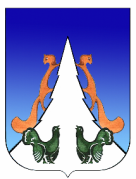 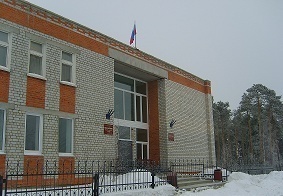 В этом выпуске:Постановление АГП Приложениек постановлениюадминистрации городского поселения Агиришот 20.11.2023 № 294/НПА П А С П О Р Тмуниципальной программы«Развитие культуры в городском поселении Агириш»1. Основные положения2. Показатели муниципальной программы 2.1. Прокси-показатели муниципальной программы в 2024 году3. Помесячный план достижения показателей муниципальной программы в 2024 году4. Структура муниципальной программы 5. Финансовое обеспечение муниципальной программыМеханизм реализации муниципальной программы1. Программа реализуется в соответствии с законодательством Российской Федерации, Ханты-Мансийского автономного округа-Югры, муниципальными правовыми актами городского поселения Агириш.2. Финансирование программы осуществляется в пределах бюджетных ассигнований, утвержденных решением Совета депутатов г. п. Агириш о бюджете городского поселения Агириш.3. Программа реализуется с соблюдение требований Федерального закона от 05.04.2013 №44-ФЗ «О контрактной системе в сфере закупок товаров, работ, услуг для обеспечения государственных и муниципальных нужд»4. Ответственные исполнители муниципальной программы и должностные лица, ответственные за формирование, утверждение и реализацию муниципальных программ:- несут ответственность (дисциплинарную, гражданско-правовую и административную), в том числе за достижение показателей, предусмотренных соглашениями о предоставлении субсидий из федерального бюджета, бюджета Ханты-Мансийского автономного округа-Югры бюджету городского поселения Агириш; достижение целевых показателей муниципальной программы; своевременную и качественную реализацию муниципальной программы;- разрабатывают в пределах своих полномочий проекты муниципальных правовых актов городского поселения Агириш, необходимых для реализации муниципальной программы;- обеспечивают исполнение мероприятий муниципальной программы;- ежегодно проводят оценку эффективности реализации муниципальной программы в порядке, установленном постановлением администрации городского поселения Агириш;-организуют размещение муниципальной программы в актуальной редакции, информации о реализации муниципальной программы на официальном сайте городского поселения Агириш, на общедоступном информационном ресурсе стратегического планирования в информационно-телекоммуникационной сети «Интернет»;- направляют уведомление и предоставляют отчетность в Министерство экономического развития Российской Федерации посредством ГАИС «Управление».5. Уполномоченный орган, при необходимости вправе запрашивать у ответственных исполнителей муниципальной программы дополнительную информацию о реализации муниципальной программы.6. Соисполнители муниципальной программы:- обеспечивают исполнение мероприятий муниципальной программы, соисполнителями которых являются;- несут ответственность за своевременную и качественную реализацию мероприятий муниципальной программы, соисполнителями которых они являются;- представляют ответственному исполнителю муниципальной программы информацию о реализации муниципальной программы по форме согласно приложению к настоящему Порядку, в срок до 5 числа месяца, следующего за отчетным кварталом;- представляют ответственному исполнителю муниципальной программы информацию для проведения оценки эффективности реализации муниципальной программы, подготовки годового отчета о реализации муниципальной программы.Городское поселение АгиришАДМИНИСТРАЦИЯПОСТАНОВЛЕНИЕ«20» ноября  2023  г.				                                                    № 295/НПАО внесение изменений в постановление администрации городского поселенияАгириш от 07.06.2023 № 176/НПА«О  муниципальной программе «Развитие физической культуры и спорта на территории городского поселения Агириш»	В соответствии с Федеральным законом от 06.10.2003 № 131-ФЗ «Об общих принципах организации местного самоуправления в Российской Федерации», Уставом городского  поселения Агириш, постановлением администрации городского поселения Агириш от 08.02.2022 № 18/НПА «О модельной муниципальной программе городского поселения Агириш,  порядке формирования утверждения и реализации муниципальных программ  городского поселения Агириш»:         1. Внести в постановление администрации городского поселения Агириш от 07.06.2023№ 176/НПА «О  муниципальной программе «Развитие физической культуры и спорта на территории городского поселения Агириш» изменение, изложив приложение к постановлению в новой редакции (приложение)         2. Признать утратившим силу:- постановление администрации городского поселения Агириш от 13.11.2023 № 287/НПА «О внесении изменений в постановление администрации городского поселения Агириш от 20.10.2018 № 260/НПА «О муниципальной программе «Развитие физической культуры и спорта на территории городского поселения Агириш».        3. Опубликовать настоящее постановление в бюллетене «Вестник городского поселения Агириш» и разместить на официальном сайте городского поселения Агириш.        4. Настоящее постановление вступает в силу с 01.01.2024.        5. Контроль исполнения настоящего постановления оставляю за собой.Глава городского поселения Агириш                                                                         И.В. ЕрмолаеваПриложениек постановлениюадминистрации городского поселения Агиришот  20.11.2023 № 295/НПАП А С П О Р Т муниципальной программы «Развитие физической культуры и спорта на территории городского поселения Агириш»1. Основные положения2. Показатели муниципальной программы 2.1. Прокси-показатели муниципальной программы в 2024 годуПомесячный план достижения показателей муниципальной программы в 2024 году4. Структура муниципальной программы5. Финансовое обеспечение муниципальной  программыМеханизм реализации программы1. Муниципальная программа реализуется в соответствии с законодательством Российской Федерации, Ханты-Мансийского автономного округа – Югры, муниципальными правовыми актами Советского района.2. Исполнителями муниципальной программы являются: МБУ КСК «Современник» г.п. Агириш 3. Соисполнителями муниципальной программы являются финансово-экономический отдел администрации городского поселения Агириш.  		4. Реализация мероприятий муниципальной программы осуществляется с соблюдением требований Федерального закона от 05.04.2013 № 44-ФЗ «О контрактной системе в сфере закупок товаров, работ, услуг для обеспечения государственных и муниципальных нужд».5. Организация проведения муниципальных официальных физкультурных мероприятий и спортивных мероприятий осуществляется согласно утверждённому единому календарному плану физкультурных мероприятий и спортивных мероприятий городского поселения Агириш, муниципальных правовых актов администрации городского поселения Агириш о проведении Спартакиад городского поселения Агириш, спортивных мероприятий, посвящённых праздничными памятным датам с участием населения городского поселения Агириш. 6. Финансирование мероприятий, имеющих приоритетное значение для жителей городского поселения Агириш и определяемых с учетом их мнения, осуществлять в размере не менее пяти процентов от финансирования муниципальной программы7. . Ответственный исполнитель  муниципальной программы: 1) разрабатывает в пределах своих полномочий проекты муниципальных правовых актов городского поселения Агириш, необходимых для реализации программы;           2) проводит мониторинг выполнения программы; 3) ежегодно предоставляет в ФЭО отчет о реализации программы в порядке, установленном распоряжением администрации городского поселения Агириш;4) ежегодно проводит оценку эффективности реализации программы в порядке, установленном распоряжением администрации городского поселения Агириш;5) организует размещение программы в актуальной редакции, информации 
о реализации программы на официальном сайте городского поселения Агириш, на общедоступном информационном ресурсе стратегического планирования в информационно-телекоммуникационной сети «Интернет»;6) направляет уведомления и предоставляет отчетность в Министерство экономического развития Российской Федерации посредством ГАИС «Управление»;7) несет дисциплинарную, гражданско-правовую и административную ответственность за полноту и достоверность информации, содержащейся в муниципальной программе, отчетности о ходе реализации муниципальной программы.8. Соисполнители муниципальной программы:1) обеспечивают исполнение мероприятий структурных элементов муниципальной программы; 
           2) несут дисциплинарную, гражданско-правовую и административную ответственность за реализацию структурных элементов муниципальной программы; полноту и достоверность информации, содержащейся в структурном элементе муниципальной программы,   отчетности о ходе реализации структурного элемента муниципальной программы.3) представляют ответственному исполнителю  муниципальной программы информацию о реализации структурного элемента муниципальной программы, в срок до 10 числа месяца, следующего за отчетным кварталом;4) представляют ответственному исполнителю программы информацию 
для проведения оценки эффективности реализации программы, подготовки годового отчета 
о реализации программы.12. Ответственные за достижение показателей:1) обеспечивают достижение показателей муниципальной программы, в том числе установленных указами Президента Российской Федерации;2) несут дисциплинарную, гражданско-правовую и административную ответственность за не достижение показателей, предусмотренных соглашениями о предоставлении межбюджетных трансфертов (субсидий, субвенций) из федерального бюджета, бюджета Ханты-Мансийского автономного округа – Югры бюджету городского поселения Агириш; не достижение показателей муниципальной программы, в том числе установленных указами Президента Российской Федерации.Городское поселение АгиришАДМИНИСТРАЦИЯПОСТАНОВЛЕНИЕ«20»  ноября  2023 г. 		        		                                                            № 296О признании утратившими силу некоторых постановлений администрации городского поселения Агириш 	В соответствии с Федеральным законом от 06.10.2003 № 131-ФЗ "Об общих принципах организации местного самоуправления в Российской Федерации», Уставом городского поселения Агириш, постановляю:1. Признать утратившими силу:1) постановление администрации городского поселения Агириш от 13.12.2019 № 235/НПА «О внесении изменений и дополнений в постановление администрации городского поселения Агириш от 26.11.2018 № 225/НПА «О муниципальной программе «Управление муниципальным имуществом городского поселения Агириш»;2) постановление администрации городского поселения Агириш от 27.11.2019 № 222/НПА «О внесении изменений и дополнений в постановление администрации городского поселения Агириш от 26.11.2018 № 226/НПА «О муниципальной программе «Обеспечение деятельности органов местного самоуправления городского поселения Агириш»;3) постановление администрации городского поселения Агириш от 23.12.2019 № 239/НПА «О внесении изменений и дополнений в постановление администрации городского поселения Агириш от 26.11.2018 № 226/НПА «О муниципальной программе «Обеспечение деятельности органов местного самоуправления городского поселения Агириш»;3) постановление администрации городского поселения Агириш от 23.12.2019 № 238/НПА «О внесении изменений и дополнений в постановление администрации городского поселения Агириш от 26.11.2018 № 227/НПА «О муниципальной программе «Информатизация и повышение информационной открытости Администрации городского поселения Агириш»; 4) постановление администрации городского поселения Агириш от 23.12.2019 № 242/НПА «О внесении изменений и дополнений в постановление администрации городского поселения Агириш от 26.11.2018 № 228/НПА «О муниципальной программе «Управление муниципальными финансами городского поселения Агириш»;5) постановление администрации городского поселения Агириш от 26.05.2021 № 157/НПА «О внесении изменений в постановление администрации городского поселения Агириш от 26.11.2018 № 228/НПА «О муниципальной программе «Управление муниципальными финансами городского поселения Агириш»;6) постановление администрации городского поселения Агириш от 26.12.2022 № 388/НПА «О внесении изменений в постановление администрации городского поселения Агириш от 03.12.2018 № 241/НПА «Об утверждении муниципальной программы «Совершенствование и развитие улично-дорожной сети на территории городского поселения Агириш»;7) постановление администрации городского поселения Агириш от 09.01.2023 № 1/НПА «О внесении изменений и дополнений в постановление администрации городского поселения Агириш от 03.12.2018 № 243/НПА «Об утверждении муниципальной программы «Благоустройство территории городского поселения Агириш»;8) постановление администрации городского поселения Агириш от 20.04.2023 № 123/НПА «О внесении изменений и дополнений в постановление администрации городского поселения Агириш от 03.12.2018 № 243/НПА «Об утверждении муниципальной программы «Благоустройство территории городского поселения Агириш»;9) постановление администрации городского поселения Агириш от 26.07.2023 № 218/НПА «О внесении изменений и дополнений в постановление администрации городского поселения Агириш от 03.12.2018 № 243/НПА «Об утверждении муниципальной программы «Благоустройство территории городского поселения Агириш»;10) постановление администрации городского поселения Агириш от 19.06.2020 № 131/НПА «О внесении изменений и дополнений в постановление администрации городского поселения Агириш от 05.12.2018 № 246/НПА «О муниципальной программе «Формирование комфортной городской среды на территории городского поселения Агириш»;11) постановление администрации городского поселения Агириш от 01.03.2021 № 39/НПА «О внесении изменений и дополнений в постановление администрации городского поселения Агириш от 05.12.2018 № 246/НПА «О муниципальной программе «Формирование комфортной городской среды на территории городского поселения Агириш»;12) постановление администрации городского поселения Агириш от 29.12.2022 № 397/НПА «О внесении изменений в постановление администрации городского поселения Агириш от 05.12.2018 № 246/НПА «О муниципальной программе «Формирование комфортной городской среды на территории городского поселения Агириш»;13) постановление администрации городского поселения Агириш от 18.04.2023 № 121/НПА «О внесении изменений и дополнений в постановление администрации городского поселения Агириш от 05.12.2018 № 246/НПА «О муниципальной программе «Формирование комфортной городской среды на территории городского поселения Агириш»;14) постановление администрации городского поселения Агириш от 31.05.2023 № 172/НПА «О внесении изменений и дополнений в постановление администрации городского поселения Агириш от 05.12.2018 № 246/НПА «О муниципальной программе «Формирование комфортной городской среды на территории городского поселения Агириш»;15) постановление администрации городского поселения Агириш от 03.04.2023 № 109/НПА «О внесении изменений и дополнений в постановление администрации городского поселения Агириш от 20.12.2018 № 257/НПА «О муниципальной программе «Защита населения и территории городского поселения Агириш от чрезвычайных ситуаций, обеспечение пожарной безопасности в городском поселении Агириш»;16) постановление администрации городского поселения Агириш от 13.11.2023 № 283/НПА «О внесении изменений в постановление администрации городского поселения Агириш от 20.12.2018 № 246/НПА «Об утверждении муниципальной программы «Формирование комфортной городской среды на территории городского поселения Агириш».2.  Опубликовать настоящее постановление в бюллетене «Вестник городского поселения Агириш» и разместить на официальном сайте городского поселения Агириш.3.  Настоящее постановление вступает в силу с момента его подписания.Глава городского поселения Агириш                                                         И.В.ЕрмолаеваУважаемые собственники объектов коммерческого назначения,Как фактически используемыми организациями и физическими лицами (индивидуальными предпринимателями и гражданами) для размещения офисов, торговых объектов, объектов общественного питания и бытового обслуживания, так и предназначенными для использования в указанных целях, Департаментом финансов Ханты-Мансийского автономного округа – Югры приказом от 15.11.2023 № 30-нп утвержден перечень объектов недвижимого имущества, в отношении которых налоговая база определяется как кадастровая стоимость, на 2024 год.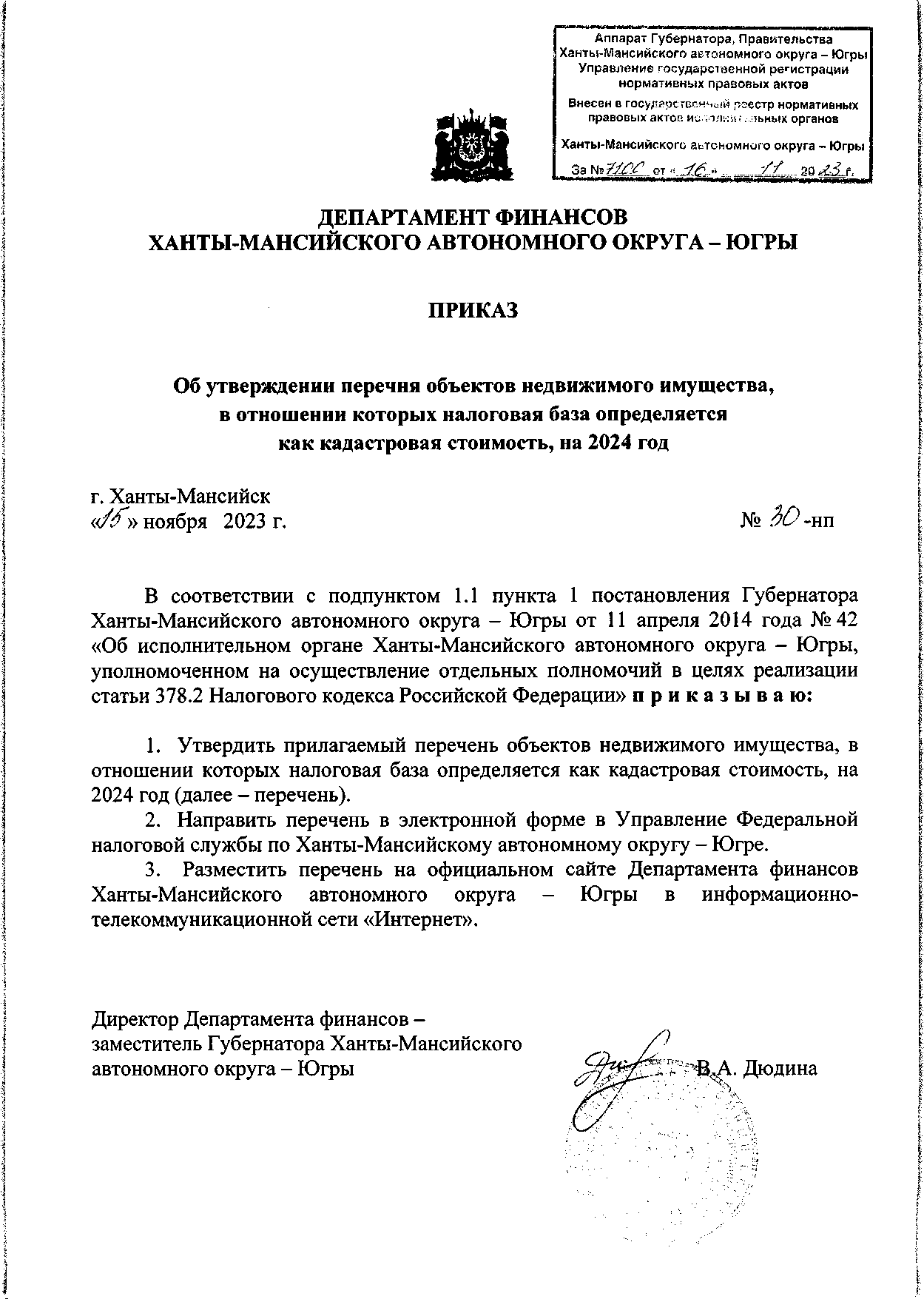 «Вестник городского поселения Агириш»                              Бюллетень является официальным источником опубликования нормативныхГлавный редактор: Костарева А.А.                                             правовых  актов органов местного самоуправления г.п. Агириш Учредитель: Администрация городского поселения Агириш                    (Тюменская обл., Советский р-он, г.п. Агириш, ул.Винницкая, 16)                                                                                Телефон: 8(34675) 41-0-79   факс: 8(34675) 41-2-33     Куратор муниципальной программыВолкова Надежда Александровна, заместитель главы городского поселения АгиришОтветственный исполнитель муниципальной программыМуниципальное бюджетное учреждение Культурно-спортивный комплекс «Современник» г.п. АгиришПериод реализации муниципальной программы2024 – 2030 годыЦель муниципальной программыУвеличение числа посещений культурных мероприятийНаправления (подпрограммы) муниципальной программы-Объемы финансового обеспечения за весь период реализации69 016,7 тыс. рублейСвязь с национальными целями развития Российской Федерации/ государственными программами автономного округаГосударственная программа Ханты-Мансийского автономного округа – Югры «Культурное пространство»№ п/пНаименование показателяУровень показателяЕдиница измерения (по ОКЕИ)Базовое значениеБазовое значениеЗначение показателя по годамЗначение показателя по годамЗначение показателя по годамЗначение показателя по годамЗначение показателя по годамЗначение показателя по годамЗначение показателя по годамДокументОтветственный за достижение показателяСвязь с показателями национальных целей№ п/пНаименование показателяУровень показателяЕдиница измерения (по ОКЕИ)значениегод2024 год2025 год2026 год2027 год2028 год2029 год2030годДокументОтветственный за достижение показателяСвязь с показателями национальных целей12345678910111213141516Увеличение числа посещений культурных мероприятийУвеличение числа посещений культурных мероприятийУвеличение числа посещений культурных мероприятийУвеличение числа посещений культурных мероприятийУвеличение числа посещений культурных мероприятийУвеличение числа посещений культурных мероприятийУвеличение числа посещений культурных мероприятийУвеличение числа посещений культурных мероприятийУвеличение числа посещений культурных мероприятийУвеличение числа посещений культурных мероприятийУвеличение числа посещений культурных мероприятийУвеличение числа посещений культурных мероприятийУвеличение числа посещений культурных мероприятийУвеличение числа посещений культурных мероприятийУвеличение числа посещений культурных мероприятийУвеличение числа посещений культурных мероприятий1.Число посещений культурных мероприятий«ГП»Тысячединиц402022 42454851545556Указ Президента Российской Федерации от 04.02.2021 № 68 "Об оценке эффективности деятельности высших должностных лиц (руководителей высших исполнительных органов государственной власти) субъектов Российской Федерации и деятельности органов исполнительной власти субъектов Российской Федерации" МБУ КСК «Современник» г.п. АгиришУвеличение числа посещений культурных мероприятий в три раза по сравнению с показателем 2019 года№ п/пНаименование прокси-показателяПризнак возрастания/ убыванияЕдиница измерения (по ОКЕИ)Базовое значениеБазовое значениеЗначение показателя по кварталам/месяцамЗначение показателя по кварталам/месяцамЗначение показателя по кварталам/месяцамЗначение показателя по кварталам/месяцамОтветственный за достижение показателя№ п/пНаименование прокси-показателяПризнак возрастания/ убыванияЕдиница измерения (по ОКЕИ)значениегодNN+1…N+nОтветственный за достижение показателя12345678910111Показатель муниципальной программы «Наименование», ед. измерения по ОКЕИПоказатель муниципальной программы «Наименование», ед. измерения по ОКЕИПоказатель муниципальной программы «Наименование», ед. измерения по ОКЕИПоказатель муниципальной программы «Наименование», ед. измерения по ОКЕИПоказатель муниципальной программы «Наименование», ед. измерения по ОКЕИПоказатель муниципальной программы «Наименование», ед. измерения по ОКЕИПоказатель муниципальной программы «Наименование», ед. измерения по ОКЕИПоказатель муниципальной программы «Наименование», ед. измерения по ОКЕИПоказатель муниципальной программы «Наименование», ед. измерения по ОКЕИПоказатель муниципальной программы «Наименование», ед. измерения по ОКЕИ1.1«Наименование прокси-показателя» 1.NNПоказатель муниципальной программы «Наименование», ед. измерения по ОКЕИПоказатель муниципальной программы «Наименование», ед. измерения по ОКЕИПоказатель муниципальной программы «Наименование», ед. измерения по ОКЕИПоказатель муниципальной программы «Наименование», ед. измерения по ОКЕИПоказатель муниципальной программы «Наименование», ед. измерения по ОКЕИПоказатель муниципальной программы «Наименование», ед. измерения по ОКЕИПоказатель муниципальной программы «Наименование», ед. измерения по ОКЕИПоказатель муниципальной программы «Наименование», ед. измерения по ОКЕИПоказатель муниципальной программы «Наименование», ед. измерения по ОКЕИПоказатель муниципальной программы «Наименование», ед. измерения по ОКЕИN.n«Наименование прокси-показателя»……№ п/пНаименование показателя Уровень показателяЕдиница измерения (по ОКЕИ)Плановые значения по кварталам/месяцамПлановые значения по кварталам/месяцамПлановые значения по кварталам/месяцамПлановые значения по кварталам/месяцамПлановые значения по кварталам/месяцамПлановые значения по кварталам/месяцамПлановые значения по кварталам/месяцамПлановые значения по кварталам/месяцамПлановые значения по кварталам/месяцамПлановые значения по кварталам/месяцамПлановые значения по кварталам/месяцамНа конец 2024 года№ п/пНаименование показателя Уровень показателяЕдиница измерения (по ОКЕИ)янв.фев.мартапр.майиюньиюльавг.сен.окт.ноя.На конец 2024 года123456789101112131415161.Увеличение числа посещений культурных мероприятийУвеличение числа посещений культурных мероприятийУвеличение числа посещений культурных мероприятийУвеличение числа посещений культурных мероприятийУвеличение числа посещений культурных мероприятийУвеличение числа посещений культурных мероприятийУвеличение числа посещений культурных мероприятийУвеличение числа посещений культурных мероприятийУвеличение числа посещений культурных мероприятийУвеличение числа посещений культурных мероприятийУвеличение числа посещений культурных мероприятийУвеличение числа посещений культурных мероприятийУвеличение числа посещений культурных мероприятийУвеличение числа посещений культурных мероприятийУвеличение числа посещений культурных мероприятий1.1.Число посещений культурных мероприятий40Тыс. единиц3,53,53,53,53,53,53,53,53,53,53,542№ п/пЗадачи структурного элементаКраткое описание ожидаемых эффектов от реализации задачи структурного элементаСвязьс показателями12341.1.Комплекс процессных мероприятий «Укрепление единого культурного пространства городского поселения Агириш» Комплекс процессных мероприятий «Укрепление единого культурного пространства городского поселения Агириш» Комплекс процессных мероприятий «Укрепление единого культурного пространства городского поселения Агириш» 1.1.Комплекс процессных мероприятий «Укрепление единого культурного пространства городского поселения Агириш» Комплекс процессных мероприятий «Укрепление единого культурного пространства городского поселения Агириш» Комплекс процессных мероприятий «Укрепление единого культурного пространства городского поселения Агириш» Срок реализации: 2024-2030 Ответственный за реализацию структурного элемента: Администрация городского поселения Агириш / МБУ КСК «Современник» г.п. АгиришСрок реализации: 2024-2030 Срок реализации: 2024-2030 1.1.1.Проведение мероприятий по наказам избирателей депутатам Думы ХМАО - Югры, Тюменской областной Думы, Думы Советского районаСоздание комфортных условий и равных возможностей доступа населения к культурным ценностям, цифровым ресурсамПоказатель 1.Число посещений культурных мероприятий1.1.2.Проведение культурно - досуговых мероприятийОбеспечение равной доступности для населения к знаниям, информации и культурным ценностям, к реализации каждым человеком его творческого потенциалаПоказатель 1.Число посещений культурных мероприятий2.2.Комплекс процессных мероприятий «Обеспечение деятельности учреждений в сфере культуры»Комплекс процессных мероприятий «Обеспечение деятельности учреждений в сфере культуры»Комплекс процессных мероприятий «Обеспечение деятельности учреждений в сфере культуры»Ответственный за реализацию структурного элемента: Администрация городского поселения Агириш / МБУ КСК «Современник» г.п. АгиришСрок реализации: 2024-2030 Срок реализации: 2024-2030 2.2.1Обеспечение деятельности муниципального бюджетного учреждения Культурно-спортивного комплекса «Современник» г.п. АгиришСоздание условий для повышения эффективности деятельности муниципального бюджетного учреждения Культурно-спортивного комплекса «Современник» г.п. АгиришПоказатель 1.Число посещений культурных мероприятийНаименование муниципальной программы, структурного элемента, источник финансового обеспеченияОбъем финансового обеспечения по годам, тыс. рублейОбъем финансового обеспечения по годам, тыс. рублейОбъем финансового обеспечения по годам, тыс. рублейОбъем финансового обеспечения по годам, тыс. рублейОбъем финансового обеспечения по годам, тыс. рублейОбъем финансового обеспечения по годам, тыс. рублейОбъем финансового обеспечения по годам, тыс. рублейОбъем финансового обеспечения по годам, тыс. рублейНаименование муниципальной программы, структурного элемента, источник финансового обеспечения2024 год2025 год2026 год2027 год 2028 год2029 год 2030 годВсего123456789Муниципальная программа (всего), в том числе:11 643,98 686,48 686,410 000,010 000,010 000,010 000,069 016,7Бюджет ХМАО - ЮгрыМестный бюджет11 643,98 686,48 686,410 000,010 000,010 000,010 000,069 016,71. Комплекс процессных мероприятий «Укрепление единого культурного пространства городского поселения Агириш» (всего), в том числе:Федеральный бюджетБюджет ХМАО - ЮгрыМестный бюджет2. Комплекс процессных мероприятий «Обеспечение деятельности учреждений в сфере культуры» (всего), в том числе:11 643,98 686,48 686,410 000,010 000,010 000,010 000,069 016,7Бюджет ХМАО - ЮгрыМестный бюджет11 643,98 686,48 686,410 000,010 000,010 000,010 000,069 016,7Куратор муниципальной программыВолкова Надежда Александровна, заместитель главы городского поселения Агириш Ответственный исполнитель муниципальной программыМБУ КСК «Современник» г.п. Агириш Период реализации муниципальной программы2024 – 2030 годыЦели муниципальной программы1. Создание условий, ориентирующих граждан на здоровый образ жизни, занятия физической культурой и спортом, развитие спортивной инфраструктуры.2. Улучшение здоровья населения, формирование культуры общественного здоровья, ответственного отношения к здоровью.Направления (подпрограммы) муниципальной программыРазвитие физической культуры и массового спорта.Здоровый образ жизниОбъемы финансового обеспечения за весь период реализации50 769,5 тыс.рубСвязь с национальными целями развития Российской Федерации/ государственными программами автономного округаГосударственная  программа Ханты-Мансийского автономного округа – Югры «Развитие физической культуры и спорта», сохранение населения, здоровье и благополучие людей, показатель «Увеличение доли граждан систематически занимающихся физической культурой и спортом».№ п/пНаименование показателяУровень показателяЕдиница измерения (по ОКЕИ)Базовое значениеБазовое значениеЗначение показателя по годамЗначение показателя по годамЗначение показателя по годамЗначение показателя по годамЗначение показателя по годамЗначение показателя по годамЗначение показателя по годамДокументОтветственный за достижение показателяСвязь с показателями национальных целей№ п/пНаименование показателяУровень показателяЕдиница измерения (по ОКЕИ)значениегод2024 год2025 год2026 год2027 год2028 год2029 год2030годДокументОтветственный за достижение показателяСвязь с показателями национальных целей12345678910111213141516Цель 1. Создание условий, ориентирующих граждан на здоровый образ жизни, занятия физической культурой и спортом, развитие спортивной инфраструктуры.Цель 1. Создание условий, ориентирующих граждан на здоровый образ жизни, занятия физической культурой и спортом, развитие спортивной инфраструктуры.Цель 1. Создание условий, ориентирующих граждан на здоровый образ жизни, занятия физической культурой и спортом, развитие спортивной инфраструктуры.Цель 1. Создание условий, ориентирующих граждан на здоровый образ жизни, занятия физической культурой и спортом, развитие спортивной инфраструктуры.Цель 1. Создание условий, ориентирующих граждан на здоровый образ жизни, занятия физической культурой и спортом, развитие спортивной инфраструктуры.Цель 1. Создание условий, ориентирующих граждан на здоровый образ жизни, занятия физической культурой и спортом, развитие спортивной инфраструктуры.Цель 1. Создание условий, ориентирующих граждан на здоровый образ жизни, занятия физической культурой и спортом, развитие спортивной инфраструктуры.Цель 1. Создание условий, ориентирующих граждан на здоровый образ жизни, занятия физической культурой и спортом, развитие спортивной инфраструктуры.Цель 1. Создание условий, ориентирующих граждан на здоровый образ жизни, занятия физической культурой и спортом, развитие спортивной инфраструктуры.Цель 1. Создание условий, ориентирующих граждан на здоровый образ жизни, занятия физической культурой и спортом, развитие спортивной инфраструктуры.Цель 1. Создание условий, ориентирующих граждан на здоровый образ жизни, занятия физической культурой и спортом, развитие спортивной инфраструктуры.Цель 1. Создание условий, ориентирующих граждан на здоровый образ жизни, занятия физической культурой и спортом, развитие спортивной инфраструктуры.Цель 1. Создание условий, ориентирующих граждан на здоровый образ жизни, занятия физической культурой и спортом, развитие спортивной инфраструктуры.Цель 1. Создание условий, ориентирующих граждан на здоровый образ жизни, занятия физической культурой и спортом, развитие спортивной инфраструктуры.Цель 1. Создание условий, ориентирующих граждан на здоровый образ жизни, занятия физической культурой и спортом, развитие спортивной инфраструктуры.Цель 1. Создание условий, ориентирующих граждан на здоровый образ жизни, занятия физической культурой и спортом, развитие спортивной инфраструктуры.1.Доля граждан, систематически занимающихся физической культурой и спортом«ВДЛ»Процент20,02022  год21,021,021,021,021,021,021,0Указ Президента Российской Федерации от 04.02.2021 №68 "Об оценке эффективности деятельности высших должностных лиц (руководителей высших исполнительных органов государственной власти) субъектов Российской Федерации и деятельности органов исполнительной власти субъектов Российской Федерации"МБУ КСК «Современник» г.п. АгиришПовышение ожидаемой продолжительности жизни;Увеличение доли граждан, систематически занимающихся физической культурой и спортом.2Уровень обеспеченности граждан спортивными сооружениями исходя из единовременной пропускной способности объектов спорта«НП»Процент79,02022 год79,079,079,079,079,079,079,0Региональный проект «Спорт - норма жизни» национального проекта «Демография»МБУ КСК «Современник» г.п. АгиришПовышение ожидаемой продолжительности жизни;Увеличение доли граждан, систематически занимающихся физической культурой и спортом.3Доля  граждан в возрасте 3 - 29 лет, систематически занимающихся физической культурой и спортом, в общей численности граждан данной возрастной категории«ФП»Процент55,02022 год55,556,056,056,056,056,056,0МБУ КСК «Современник» г.п. АгиришПовышение ожидаемой продолжительности жизни.4Доля граждан в возрасте от 30 до 54 лет включительно (женщины) и до 59 лет включительно (мужчины), систематически занимающихся физической культурой и спортом, в общей численности граждан данной возрастной категории«ФП»Процент17,02022 год17,017,017,017,017,017,017,0МБУ КСК «Современник» г.п. АгиришУвеличение доли граждан, систематически занимающихся физической культурой и спортом5Доля граждан в возрасте от 55 лет (женщины) и от 60 лет (мужчины) до 79 лет включительно, систематически занимающихся физической культурой и спортом, в общей численности граждан данной возрастной категории«ФП»Процент5,02022 год5,56,06,06,06,06,06,0МБУ КСК «Современник» г.п. АгиришПовышение ожидаемой продолжительности жизни.6Доля лиц с ограниченными возможностями здоровья и инвалидов, систематически занимающихся физической культурой и спортом, в общей численности указанной категории населения, не имеющего противопоказаний для занятий физической культурой и спортом«ФП»Процент9,02022 год9,09,09,09,09,09,09,0МБУ КСК «Современник» г.п. АгиришУвеличение доли граждан, систематически занимающихся адаптивной физической культурой и спортом7Доля граждан, выполнивших нормативы Всероссийского физкультурно-спортивного комплекса "Готов к труду и обороне" (ГТО), в общей численности населения, принявшего участие в сдаче нормативов Всероссийского физкультурно-спортивного комплекса "Готов к труду и обороне" (ГТО)«ФП»Процент70,02022 год70,070,070,070,070,070,070,0МБУ КСК «Современник» г.п. АгиришПовышение ожидаемой продолжительности жизни.7.1.из них учащихся и студентов«ФП»Процент80,02022 год80,080,080,080,080,080,080,0МБУ КСК «Современник» г.п. Агириш8Доля граждан трудоспособного возраста, систематически занимающихся физической культурой и спортом «ФП»Процент48,02022 год49,049,049,049,049,049,049,0МБУ КСК «Современник» г.п. АгиришУвеличение доли граждан трудоспособного возраста, систематически занимающихся физической культурой и спортомЦель 2. Улучшение здоровья населения, формирование культуры общественного здоровья, ответственного отношения к здоровьюЦель 2. Улучшение здоровья населения, формирование культуры общественного здоровья, ответственного отношения к здоровьюЦель 2. Улучшение здоровья населения, формирование культуры общественного здоровья, ответственного отношения к здоровьюЦель 2. Улучшение здоровья населения, формирование культуры общественного здоровья, ответственного отношения к здоровьюЦель 2. Улучшение здоровья населения, формирование культуры общественного здоровья, ответственного отношения к здоровьюЦель 2. Улучшение здоровья населения, формирование культуры общественного здоровья, ответственного отношения к здоровьюЦель 2. Улучшение здоровья населения, формирование культуры общественного здоровья, ответственного отношения к здоровьюЦель 2. Улучшение здоровья населения, формирование культуры общественного здоровья, ответственного отношения к здоровьюЦель 2. Улучшение здоровья населения, формирование культуры общественного здоровья, ответственного отношения к здоровьюЦель 2. Улучшение здоровья населения, формирование культуры общественного здоровья, ответственного отношения к здоровьюЦель 2. Улучшение здоровья населения, формирование культуры общественного здоровья, ответственного отношения к здоровьюЦель 2. Улучшение здоровья населения, формирование культуры общественного здоровья, ответственного отношения к здоровьюЦель 2. Улучшение здоровья населения, формирование культуры общественного здоровья, ответственного отношения к здоровьюЦель 2. Улучшение здоровья населения, формирование культуры общественного здоровья, ответственного отношения к здоровьюЦель 2. Улучшение здоровья населения, формирование культуры общественного здоровья, ответственного отношения к здоровьюЦель 2. Улучшение здоровья населения, формирование культуры общественного здоровья, ответственного отношения к здоровью1Доля граждан, принимающих участие в мероприятиях, мотивирующих к ведению здорового образа жизни в общей доли населения«МП»Процент59,02022 год59,059,059,059,059,059,059,0МБУ КСК «Современник» г.п. АгиришУвеличение доли граждан, систематически занимающихся физической культурой и спортом2Количество информационных сообщений в средствах массовой информации и в сети Интернет по профилактике заболеваний и формированию здорового образа жизни «МП»Единиц102022 год10101010101010МБУ КСК «Современник» г.п. АгиришУвеличение доли граждан, систематически занимающихся физической культурой и спортом№ п/пНаименование прокси-показателяПризнак возрастания/ убыванияЕдиница измерения (по ОКЕИ)Базовое значениеБазовое значениеЗначение показателя по кварталам/месяцамЗначение показателя по кварталам/месяцамЗначение показателя по кварталам/месяцамЗначение показателя по кварталам/месяцамОтветственный за достижение показателя№ п/пНаименование прокси-показателяПризнак возрастания/ убыванияЕдиница измерения (по ОКЕИ)значениегодNN+1…N+nОтветственный за достижение показателя12345678910111Показатель муниципальной программы «Наименование», ед. измерения по ОКЕИПоказатель муниципальной программы «Наименование», ед. измерения по ОКЕИПоказатель муниципальной программы «Наименование», ед. измерения по ОКЕИПоказатель муниципальной программы «Наименование», ед. измерения по ОКЕИПоказатель муниципальной программы «Наименование», ед. измерения по ОКЕИПоказатель муниципальной программы «Наименование», ед. измерения по ОКЕИПоказатель муниципальной программы «Наименование», ед. измерения по ОКЕИПоказатель муниципальной программы «Наименование», ед. измерения по ОКЕИПоказатель муниципальной программы «Наименование», ед. измерения по ОКЕИПоказатель муниципальной программы «Наименование», ед. измерения по ОКЕИ1.1«Наименование прокси-показателя» 1.NNПоказатель муниципальной программы «Наименование», ед. измерения по ОКЕИПоказатель муниципальной программы «Наименование», ед. измерения по ОКЕИПоказатель муниципальной программы «Наименование», ед. измерения по ОКЕИПоказатель муниципальной программы «Наименование», ед. измерения по ОКЕИПоказатель муниципальной программы «Наименование», ед. измерения по ОКЕИПоказатель муниципальной программы «Наименование», ед. измерения по ОКЕИПоказатель муниципальной программы «Наименование», ед. измерения по ОКЕИПоказатель муниципальной программы «Наименование», ед. измерения по ОКЕИПоказатель муниципальной программы «Наименование», ед. измерения по ОКЕИПоказатель муниципальной программы «Наименование», ед. измерения по ОКЕИN.n«Наименование прокси-показателя»……№ п/пНаименование показателя Уровень показателяЕдиница измерения (по ОКЕИ)Плановые значения по кварталам/месяцамПлановые значения по кварталам/месяцамПлановые значения по кварталам/месяцамПлановые значения по кварталам/месяцамПлановые значения по кварталам/месяцамПлановые значения по кварталам/месяцамПлановые значения по кварталам/месяцамПлановые значения по кварталам/месяцамПлановые значения по кварталам/месяцамПлановые значения по кварталам/месяцамПлановые значения по кварталам/месяцамНа конец 2024 года№ п/пНаименование показателя Уровень показателяЕдиница измерения (по ОКЕИ)янв.Фев.Мартапр.Майиюньиюльавг.Сен.Окт.Ноя.На конец 2024 года12345678910111213141516    Цель 1. Создание условий, ориентирующих граждан на здоровый образ жизни, занятия физической культурой и спортом, развитие спортивной инфраструктуры.    Цель 1. Создание условий, ориентирующих граждан на здоровый образ жизни, занятия физической культурой и спортом, развитие спортивной инфраструктуры.    Цель 1. Создание условий, ориентирующих граждан на здоровый образ жизни, занятия физической культурой и спортом, развитие спортивной инфраструктуры.    Цель 1. Создание условий, ориентирующих граждан на здоровый образ жизни, занятия физической культурой и спортом, развитие спортивной инфраструктуры.    Цель 1. Создание условий, ориентирующих граждан на здоровый образ жизни, занятия физической культурой и спортом, развитие спортивной инфраструктуры.    Цель 1. Создание условий, ориентирующих граждан на здоровый образ жизни, занятия физической культурой и спортом, развитие спортивной инфраструктуры.    Цель 1. Создание условий, ориентирующих граждан на здоровый образ жизни, занятия физической культурой и спортом, развитие спортивной инфраструктуры.    Цель 1. Создание условий, ориентирующих граждан на здоровый образ жизни, занятия физической культурой и спортом, развитие спортивной инфраструктуры.    Цель 1. Создание условий, ориентирующих граждан на здоровый образ жизни, занятия физической культурой и спортом, развитие спортивной инфраструктуры.    Цель 1. Создание условий, ориентирующих граждан на здоровый образ жизни, занятия физической культурой и спортом, развитие спортивной инфраструктуры.    Цель 1. Создание условий, ориентирующих граждан на здоровый образ жизни, занятия физической культурой и спортом, развитие спортивной инфраструктуры.    Цель 1. Создание условий, ориентирующих граждан на здоровый образ жизни, занятия физической культурой и спортом, развитие спортивной инфраструктуры.    Цель 1. Создание условий, ориентирующих граждан на здоровый образ жизни, занятия физической культурой и спортом, развитие спортивной инфраструктуры.    Цель 1. Создание условий, ориентирующих граждан на здоровый образ жизни, занятия физической культурой и спортом, развитие спортивной инфраструктуры.    Цель 1. Создание условий, ориентирующих граждан на здоровый образ жизни, занятия физической культурой и спортом, развитие спортивной инфраструктуры.    Цель 1. Создание условий, ориентирующих граждан на здоровый образ жизни, занятия физической культурой и спортом, развитие спортивной инфраструктуры.1.1Доля граждан, систематически занимающихся физической культурой и спортом«ВДЛ»Процент20,021,021,021,019,010,09,09,415,021,021,521,01.2.Уровень обеспеченности граждан спортивными сооружениями исходя из единовременной пропускной способности объектов спорта«НП»Процент79,079,079,079,079,079,079,079,079,079,079,079,01.3.Доля  граждан в возрасте 3 – 29 лет, систематически занимающихся физической культурой и спортом, в общей численности граждан данной возрастной категории«ФП»Процент55,555,555,555,540,030,010,011,045,055,555,555,51.4Доля граждан в возрасте от 30 до 54 лет включительно (женщины) и до 59 лет включительно (мужчины), систематически занимающихся физической культурой и спортом, в общей численности граждан данной возрастной категории«ФП»Процент15,017,017,017,015,010,08,09,015,017,017,017,01.5.Доля граждан в возрасте от 55 лет (женщины) и от 60 лет (мужчины) до 79 лет включительно, систематически занимающихся физической культурой и спортом, в общей численности граждан данной возрастной категории«ФП»Процент5,55,55,55,55,04,02,02,05,05,55,55,51.6.Доля лиц с ограниченными возможностями здоровья и инвалидов, систематически занимающихся физической культурой и спортом, в общей численности указанной категории населения, не имеющего противопоказаний для занятий физической культурой и спортом«ФП»Процент9,09,09,09,09,08,02,02,07,09,09,09,01.7.Доля граждан, выполнивших нормативы Всероссийского физкультурно-спортивного комплекса «Готов к труду и обороне» (ГТО), в общей численности населения, принявшего участие в сдаче нормативов Всероссийского физкультурно-спортивного комплекса «Готов к труду и обороне» (ГТО)«ФП»Процент0,070,070,070,070,070,00,00,070,070,070,070,01.7.1из них учащихся и студентов«ФП»Процент0,080,080,080,080,080,00,00,080,080,080,080,01.8.Доля граждан трудоспособного возраста, систематически занимающихся физической культурой и спортом «ФП»Процент47,049,049,049,043,030,020,020,043,049,049,049,02.Улучшение здоровья населения, формирование культуры общественного здоровья, ответственного отношения к здоровью Улучшение здоровья населения, формирование культуры общественного здоровья, ответственного отношения к здоровью Улучшение здоровья населения, формирование культуры общественного здоровья, ответственного отношения к здоровью Улучшение здоровья населения, формирование культуры общественного здоровья, ответственного отношения к здоровью Улучшение здоровья населения, формирование культуры общественного здоровья, ответственного отношения к здоровью Улучшение здоровья населения, формирование культуры общественного здоровья, ответственного отношения к здоровью Улучшение здоровья населения, формирование культуры общественного здоровья, ответственного отношения к здоровью Улучшение здоровья населения, формирование культуры общественного здоровья, ответственного отношения к здоровью Улучшение здоровья населения, формирование культуры общественного здоровья, ответственного отношения к здоровью Улучшение здоровья населения, формирование культуры общественного здоровья, ответственного отношения к здоровью Улучшение здоровья населения, формирование культуры общественного здоровья, ответственного отношения к здоровью Улучшение здоровья населения, формирование культуры общественного здоровья, ответственного отношения к здоровью Улучшение здоровья населения, формирование культуры общественного здоровья, ответственного отношения к здоровью Улучшение здоровья населения, формирование культуры общественного здоровья, ответственного отношения к здоровью Улучшение здоровья населения, формирование культуры общественного здоровья, ответственного отношения к здоровью 2.1.Доля граждан, принимающих участие в мероприятиях, мотивирующих к ведению здорового образа жизни в общей доли населенияМП»Процент5,059,059,059,059,059,020,020,059,059,059,059,02.2.Количество информационных сообщений в средствах массовой информации и в сети Интернет по профилактике заболеваний и формированию здорового образа жизниМП»Единиц111111--11110№ п/пЗадачи структурного элементаЗадачи структурного элементаКраткое описание ожидаемых эффектов от реализации задачи структурного элементаКраткое описание ожидаемых эффектов от реализации задачи структурного элементаКраткое описание ожидаемых эффектов от реализации задачи структурного элементаСвязь с показателями12233341.Комплекс процессных мероприятий «Повышение мотивации граждан к ведению здорового образа жизни»Комплекс процессных мероприятий «Повышение мотивации граждан к ведению здорового образа жизни»Комплекс процессных мероприятий «Повышение мотивации граждан к ведению здорового образа жизни»Комплекс процессных мероприятий «Повышение мотивации граждан к ведению здорового образа жизни»Комплекс процессных мероприятий «Повышение мотивации граждан к ведению здорового образа жизни»Комплекс процессных мероприятий «Повышение мотивации граждан к ведению здорового образа жизни»Ответственный за реализацию структурного элемента: МБУ КСК «Современник» г.п. АгиришОтветственный за реализацию структурного элемента: МБУ КСК «Современник» г.п. АгиришОтветственный за реализацию структурного элемента: МБУ КСК «Современник» г.п. АгиришСрок реализации: 2024-2030Срок реализации: 2024-2030Срок реализации: 2024-20301.1.Проведение муниципальной информационной кампании по профилактике заболеваний и формированию здорового образа жизниИнформирование населения о факторах риска развития заболеваний, мерах для профилактики заболеваний, а также повышение мотивации граждан к ведению здорового образа жизниИнформирование населения о факторах риска развития заболеваний, мерах для профилактики заболеваний, а также повышение мотивации граждан к ведению здорового образа жизниИнформирование населения о факторах риска развития заболеваний, мерах для профилактики заболеваний, а также повышение мотивации граждан к ведению здорового образа жизниПоказатель 2.2: Доля граждан, принимающих участие в мероприятиях, мотивирующих к ведению здорового образа жизни в общей доли населенияПоказатель 2.3. Количество информационных сообщений в средствах массовой информации и в сети Интернет по профилактике заболеваний и формированию здорового образа жизниПоказатель 2.2: Доля граждан, принимающих участие в мероприятиях, мотивирующих к ведению здорового образа жизни в общей доли населенияПоказатель 2.3. Количество информационных сообщений в средствах массовой информации и в сети Интернет по профилактике заболеваний и формированию здорового образа жизни2.Комплекс процессных мероприятий «Содействие развитию физической культуры  и спорта»Комплекс процессных мероприятий «Содействие развитию физической культуры  и спорта»Комплекс процессных мероприятий «Содействие развитию физической культуры  и спорта»Комплекс процессных мероприятий «Содействие развитию физической культуры  и спорта»Комплекс процессных мероприятий «Содействие развитию физической культуры  и спорта»Комплекс процессных мероприятий «Содействие развитию физической культуры  и спорта»Ответственный за реализацию структурного элемента: МБУ КСК «Современник» г.п. АгиришОтветственный за реализацию структурного элемента: МБУ КСК «Современник» г.п. АгиришОтветственный за реализацию структурного элемента: МБУ КСК «Современник» г.п. АгиришСрок реализации: 2024-2030Срок реализации: 2024-2030Срок реализации: 2024-20302.1.Проведенные спортивно-массовые мероприятияОрганизация проведения спортивно - массовых мероприятий на территории г.п. Агириш Организация проведения спортивно - массовых мероприятий на территории г.п. Агириш Организация проведения спортивно - массовых мероприятий на территории г.п. Агириш Показатель 2.1. Доля граждан, принимающих участие в мероприятиях, мотивирующих к ведению здорового образа жизни в общей доли населенияПоказатель 2.1. Доля граждан, принимающих участие в мероприятиях, мотивирующих к ведению здорового образа жизни в общей доли населения2.2.Развитие материально-технической базы муниципального учреждения физической культуры и спорта городского поселения АгиришРазвитие материально-технической базы МБУ КСК «Современник» г.п. Агириш Развитие материально-технической базы МБУ КСК «Современник» г.п. Агириш Развитие материально-технической базы МБУ КСК «Современник» г.п. Агириш Показатель 1: Доля граждан, систематически занимающихся физической культурой и спортомПоказатель 1: Доля граждан, систематически занимающихся физической культурой и спортом3.Комплекс процессных мероприятий «Обеспечение деятельности учреждений в сфере физической культуры и спорта»Комплекс процессных мероприятий «Обеспечение деятельности учреждений в сфере физической культуры и спорта»Комплекс процессных мероприятий «Обеспечение деятельности учреждений в сфере физической культуры и спорта»Комплекс процессных мероприятий «Обеспечение деятельности учреждений в сфере физической культуры и спорта»Комплекс процессных мероприятий «Обеспечение деятельности учреждений в сфере физической культуры и спорта»Комплекс процессных мероприятий «Обеспечение деятельности учреждений в сфере физической культуры и спорта»Ответственный за реализацию структурного элемента: МБУ КСК «Современник» г.п. АгиришОтветственный за реализацию структурного элемента: МБУ КСК «Современник» г.п. АгиришОтветственный за реализацию структурного элемента: МБУ КСК «Современник» г.п. АгиришСрок реализации: 2024-2030Срок реализации: 2024-2030Срок реализации: 2024-20303.1.Обеспечение деятельность учреждения в сфере физической культуры и спортаОбеспечение деятельность учреждения в сфере физической культуры и спортаУлучшение качества услуг, предоставляемых учреждениями физической культуры и спортаУлучшение качества услуг, предоставляемых учреждениями физической культуры и спортаУлучшение качества услуг, предоставляемых учреждениями физической культуры и спортаПоказатель 1: Доля граждан, систематически занимающихся физической культурой и спортомНаименование муниципальной программы, структурного элемента, источник финансового обеспеченияОбъем финансового обеспечения по годам, тыс. рублейОбъем финансового обеспечения по годам, тыс. рублейОбъем финансового обеспечения по годам, тыс. рублейОбъем финансового обеспечения по годам, тыс. рублейОбъем финансового обеспечения по годам, тыс. рублейОбъем финансового обеспечения по годам, тыс. рублейОбъем финансового обеспечения по годам, тыс. рублейОбъем финансового обеспечения по годам, тыс. рублейНаименование муниципальной программы, структурного элемента, источник финансового обеспечения2024 год2025 год2026 год2027 год 2028 год2029 год 2030 годВсего123456789Муниципальная программа (всего), в том числе:7 769,55 500,05 500,08 000,08 000,08 000,08 000,050 769,5Федеральный бюджетБюджет ХМАО - ЮгрыМестный бюджет7 769,55 500,05 500,08 000,08 000,08 000,08 000,050 769,5Региональный проект «Бизнес спринт»(всего), в том числе:Федеральный бюджетБюджет ХМАО - ЮгрыМестный бюджетРегиональный проект «Спорт норма жизни» (всего), в том числе:Федеральный бюджетБюджет ХМАО - ЮгрыМестный бюджетКомплекс процессных мероприятий «Повышение мотивации граждан к ведению здорового образа жизни» (всего), в том числе:Федеральный бюджетБюджет ХМАО - ЮгрыМестный бюджетКомплекс процессных мероприятий «Содействие развитию физической культуры  и спорта» (всего), в том числе:Федеральный бюджетБюджет ХМАО - ЮгрыМестный бюджетКомплекс процессных мероприятий «Обеспечение деятельности учреждений в сфере физической культуры и спорта» (всего), в том числе: (всего), в том числе:7 769,55 500,05 500,08 000,08 000,08 000,08 000,050 769,5Федеральный бюджетБюджет ХМАО - ЮгрыМестный бюджет7 769,55 500,05 500,08 000,08 000,08 000,08 000,050 769,5Приложениек приказу Департамента финансовХанты-Мансийского автономного округа – Югрыот 15 ноября 2023 года № 30-нпПеречень объектов недвижимого имущества, в отношении которых налоговая база определяется как кадастровая стоимость, на 2024 годПеречень объектов недвижимого имущества, в отношении которых налоговая база определяется как кадастровая стоимость, на 2024 годПеречень объектов недвижимого имущества, в отношении которых налоговая база определяется как кадастровая стоимость, на 2024 годПеречень объектов недвижимого имущества, в отношении которых налоговая база определяется как кадастровая стоимость, на 2024 годПеречень объектов недвижимого имущества, указанных в подпунктах 1 и 2 пункта 1 статьи 378 Налогового кодекса Российской Федерации, в отношении которых на налоговый период 2024 года налоговая база определяется как кадастровая стоимостьПеречень объектов недвижимого имущества, указанных в подпунктах 1 и 2 пункта 1 статьи 378 Налогового кодекса Российской Федерации, в отношении которых на налоговый период 2024 года налоговая база определяется как кадастровая стоимостьПеречень объектов недвижимого имущества, указанных в подпунктах 1 и 2 пункта 1 статьи 378 Налогового кодекса Российской Федерации, в отношении которых на налоговый период 2024 года налоговая база определяется как кадастровая стоимостьПеречень объектов недвижимого имущества, указанных в подпунктах 1 и 2 пункта 1 статьи 378 Налогового кодекса Российской Федерации, в отношении которых на налоговый период 2024 года налоговая база определяется как кадастровая стоимость№ п/пКадастровый номер здания, строения, сооруженияКадастровый номер помещенияАдрес объекта недвижимого имущества229186:09:0000000:2621Ханты-Мансийский автономный округ – Югра, Советский район, Ловинское месторождение229286:09:0000000:559886:09:0000000:5598Ханты-Мансийский автономный округ – Югра, Советский район, пгт Пионерский, ул. Вокзальная, д. 1А229386:09:0000000:563386:09:0000000:5633Ханты-Мансийский автономный округ – Югра, Советский район, пгт Пионерский, ул. Комсомольская, д. 9А229486:09:0000000:578786:09:0000000:5787Ханты-Мансийский автономный округ – Югра, Советский район, г Советский, мкр Аэропорт, д. 3А229586:09:0000000:6486Ханты-Мансийский автономный округ – Югра, Советский район, г Советский, ул. Титова, д. 24229686:09:0000000:659286:09:0000000:6592Ханты-Мансийский автономный округ – Югра, Советский район, г Советский, Южная промышленная зона, проезд №2, д. 3а229786:09:0000000:7066Ханты-Мансийский автономный округ – Югра, Советский район, пгт Агириш, ул. Дзержинского, д. 15, пом. 14/1229886:09:0000000:7145Ханты-Мансийский автономный округ – Югра, Советский район, пгт Агириш, ул. Дзержинского, д. 15229986:09:0000000:7251Ханты-Мансийский автономный округ – Югра, Советский район, пгт Малиновский, ул. Кузнецова, д. 23, пом. 222/2230086:09:0000000:7252Ханты-Мансийский автономный округ – Югра, Советский район, пгт Малиновский, ул. Кузнецова, д. 23, пом. 222/1230186:09:0000000:7272Ханты-Мансийский автономный округ – Югра, Советский район, пгт Малиновский, ул. Ленина, д. 16230286:09:0000000:7399Ханты-Мансийский автономный округ – Югра, Советский район, пгт Пионерский, ул. Комсомольская, д. 11, пом. 1230386:09:0301001:105586:09:0000000:7410Ханты-Мансийский автономный округ – Югра, Советский район, пгт Пионерский, ул. Ленина, д. 19, пом. 1230486:09:0000000:7431Ханты-Мансийский автономный округ – Югра, Советский район, пгт Пионерский, ул. Ленина, д. 8А, пом. 2230586:09:0000000:7509Ханты-Мансийский автономный округ – Югра, Советский район, г Советский, ул. Гагарина, д. 12, пом. 14,15,16,17,18,19230686:09:0000000:7510Ханты-Мансийский автономный округ – Югра, Советский район, г Советский, ул. Гагарина, д. 12230786:09:0000000:7525Ханты-Мансийский автономный округ – Югра, Советский район, г Советский, ул. Гагарина, д. 6230886:09:0000000:7539Ханты-Мансийский автономный округ – Югра, Советский район, г Советский, ул. Гагарина, д. 44, корп. 1, пом. 2230986:09:0000000:7542Ханты-Мансийский автономный округ – Югра, Советский район, г Советский, ул. Гастелло, д. 15231086:09:0000000:7543Ханты-Мансийский автономный округ – Югра, Советский район, г Советский, ул. Гастелло, д. 15231186:09:0000000:7544Ханты-Мансийский автономный округ – Югра, Советский район, г Советский, ул. Гастелло, д. 15231286:09:0000000:7555Ханты-Мансийский автономный округ – Югра, Советский район, г Советский, ул. Гастелло, д. 28«а»231386:09:0000000:7570Ханты-Мансийский автономный округ – Югра, Советский район, г Советский, ул. Гастелло, д. 41231486:09:0000000:7571Ханты-Мансийский автономный округ – Югра, Советский район, г Советский, ул. Гастелло, д. 41231586:09:0000000:7572Ханты-Мансийский автономный округ – Югра, Советский район, г Советский, ул. Гастелло, д. 41231686:09:0000000:7612Ханты-Мансийский автономный округ – Югра, Советский район, г Советский, ул. Гастелло, д. 7, корп. 2231786:09:0000000:7614Ханты-Мансийский автономный округ – Югра, Советский район, г Советский, ул. Гастелло, д. 9, корп. 1231886:09:0000000:7616Ханты-Мансийский автономный округ – Югра, Советский район, г Советский, ул. Гастелло, д. 9, корп. 1231986:09:0000000:7617Ханты-Мансийский автономный округ – Югра, Советский район, г Советский, ул. Губкина, д. 28232086:09:0000000:7654Ханты-Мансийский автономный округ – Югра, Советский район, г Советский, ул. Космодемьянской, д. 6, корп. 1, пом. 9, 10, 11232186:09:0000000:7658Ханты-Мансийский автономный округ – Югра, Советский район, г Советский, ул. Космодемьянской, д. 8, пом. 7,8,9,10,11,12,13232286:09:0000000:7665Ханты-Мансийский автономный округ – Югра, Советский район, г Советский, ул. Космодемьянской, д. 8, пом. 5232386:09:0000000:7668Ханты-Мансийский автономный округ – Югра, Советский район, г Советский, ул. Космодемьянской, д. 8, пом. 4232486:09:0000000:7676Ханты-Мансийский автономный округ – Югра, Советский район, г Советский, ул. Калинина, д. 27232586:09:0000000:7677Ханты-Мансийский автономный округ – Югра, Советский район, г Советский, ул. Калинина, д. 27232686:09:0000000:7705Ханты-Мансийский автономный округ – Югра, Советский район, г Советский, ул. Киевская, д. 23232786:09:0000000:7722Ханты-Мансийский автономный округ – Югра, Советский район, г Советский, ул. Киевская, д. 31232886:09:0000000:7725Ханты-Мансийский автономный округ – Югра, Советский район, г Советский, ул. Киевская, д. 57232986:09:0000000:7726Ханты-Мансийский автономный округ – Югра, Советский район, г Советский, ул. Киевская, д. 57233086:09:0000000:7779Ханты-Мансийский автономный округ – Югра, Советский район, г Советский, ул. Ленина, д. 20, корп. 2233186:09:0000000:7780Ханты-Мансийский автономный округ – Югра, Советский район, г Советский, ул. Ленина, д. 20, корп. 2233286:09:0000000:7782Ханты-Мансийский автономный округ – Югра, Советский район, г Советский, ул. Ленина, д. 20, корп. 2233386:09:0000000:7783Ханты-Мансийский автономный округ – Югра, Советский район, г Советский, ул. Ленина, д. 20, корп. 2233486:09:0000000:7784Ханты-Мансийский автономный округ – Югра, Советский район, г Советский, ул. Ленина, д. 20, корп. 2, пом. 27,28,29,30233586:09:0000000:7962Ханты-Мансийский автономный округ – Югра, Советский район, г Советский, ул. Советская, д. 12а233686:09:0000000:8086Ханты-Мансийский автономный округ – Югра, Советский район, г Советский, мкр Хвойный, д. 52233786:09:0000000:8112Ханты-Мансийский автономный округ – Югра, Советский район, г Советский, ул. Юности, д. 13233886:09:0000000:8123Ханты-Мансийский автономный округ – Югра, Советский район, г Советский, ул. Железнодорожная, д. 20, пом. 1233986:09:0000000:8133Ханты-Мансийский автономный округ – Югра, Советский район, г Советский, ул. Кирова, д. 20234086:09:0000000:8177Ханты-Мансийский автономный округ – Югра, Советский район, пгт Таежный, ул. Железнодорожная, д. 11234186:09:0000000:8178Ханты-Мансийский автономный округ – Югра, Советский район, пгт Таежный, ул. Железнодорожная, д. 13/2234286:09:0000000:8179Ханты-Мансийский автономный округ – Югра, Советский район, пгт Таёжный, ул. Железнодорожная, д. 17234386:09:0501002:129486:09:0000000:8180Ханты-Мансийский автономный округ – Югра, Советский район, пгт Таёжный, ул. Коммунистическая, д. 1234486:09:0000000:8259Ханты-Мансийский автономный округ – Югра, Советский район, п Алябьевский, ул. Новогодняя, д. 15234586:09:0000000:845886:09:0000000:8458Ханты-Мансийский автономный округ – Югра, Советский район,  г Советский,  зона Южная промышленная234686:09:0000000:8613Ханты-Мансийский автономный округ – Югра, Советский район, г Советский, ул. Киевская, д. 20234786:09:0000000:8689Ханты-Мансийский автономный округ – Югра, Советский район, г Советский, мкр Нефтяник, д. 17, пом. 1234886:09:0000000:8829Ханты-Мансийский автономный округ – Югра, Советский район, г Советский, ул. Советская, д. 37234986:09:0000000:8830Ханты-Мансийский автономный округ – Югра, Советский район, г Советский, ул. Советская, д. 37235086:09:0000000:8985Ханты-Мансийский автономный округ – Югра, Советский район, пгт Агириш, ул. Строительная, д. 13А235186:09:0000000:8992Ханты-Мансийский автономный округ – Югра, Советский район, пгт Агириш, ул. Дзержинского, д. 15235286:09:0000000:9321Ханты-Мансийский автономный округ – Югра, Советский район, г Советский, ул. Гастелло, д. 43235386:09:0000000:935786:09:0000000:9357Ханты-Мансийский автономный округ – Югра, Советский район, г Советский, Промышленная зона Южная235486:09:0000000:936486:09:0000000:9364Ханты-Мансийский автономный округ – Югра, Советский район, г Советский, ул. Гастелло, д. 43А235586:09:0000000:938386:09:0000000:9383Ханты-Мансийский автономный округ – Югра, Советский район, г Советский, переулок Комсомольский, д. 3235686:09:0000000:9431Ханты-Мансийский автономный округ – Югра, Советский район, г Советский, ул. Трассовиков, д. 10а235786:09:0000000:9446Ханты-Мансийский автономный округ – Югра, Советский район, пгт Таежный, ул. Школьная, д. 11235886:09:0000000:9505Ханты-Мансийский автономный округ – Югра, Советский район, пгт Агириш, ул. Дзержинского, д. 15235986:09:0000000:9564Ханты-Мансийский автономный округ – Югра, Советский район, пгт Малиновский, ул. Ленина, д. 17236086:09:0000000:9566Ханты-Мансийский автономный округ – Югра, Советский район, пгт Малиновский, ул. Ленина, д. 7а236186:09:0000000:9567Ханты-Мансийский автономный округ – Югра, Советский район, пгт Малиновский, ул. Ленина, д. 7а236286:09:0000000:9615Ханты-Мансийский автономный округ – Югра, Советский район, пгт Пионерский, ул. Ленина, д. 22Б236386:09:0000000:9677Ханты-Мансийский автономный округ – Югра, Советский район, г Советский, ул. Гагарина, д. 85236486:09:0000000:9701Ханты-Мансийский автономный округ – Югра, Советский район, г Советский, ул. Калинина, д. 35А236586:09:0000000:9702Ханты-Мансийский автономный округ – Югра, Советский район, г Советский, ул. Калинина, д. 35А236686:09:0000000:9706Ханты-Мансийский автономный округ – Югра, Советский район, г Советский, ул. Киевская, д. 16236786:09:0000000:9722Ханты-Мансийский автономный округ – Югра, Советский район, г Советский, ул. Киевская, д. 31236886:09:0000000:9737Ханты-Мансийский автономный округ – Югра, Советский район, г Советский, ул. Ленина, д. 20236986:09:0000000:9830Ханты-Мансийский автономный округ – Югра, Советский район, г Советский, ул. Ленина, д. 7, корп. 4237086:09:0000000:9831Ханты-Мансийский автономный округ – Югра, Советский район, г Советский, ул. Ленина, д. 7, блок-секция № 7237186:09:0101001:761Ханты-Мансийский автономный округ – Югра, Советский район, г Советский, ул. Макаренко, д. 6, пом. 3237286:09:0101002:186986:09:0101002:1869Ханты-Мансийский автономный округ – Югра, г Советский, ул. Юбилейная237386:09:0101002:909Ханты-Мансийский автономный округ – Югра, Советский район, г Советский, ул. Пихтовая, д. 6237486:09:0101002:941Ханты-Мансийский автономный округ – Югра, Советский район, г Советский, ул. Победы, д. 22237586:09:0101002:992Ханты-Мансийский автономный округ – Югра, Советский район, г Советский, ул. Коммунистическая, д. 86237686:09:0101003:1432Ханты-Мансийский автономный округ – Югра, Советский район, г Советский, мкр Нефтяник, д. 9237786:09:0101003:1946Ханты-Мансийский автономный округ – Югра, Советский район, г Советский, ул. Гастелло, д. 28а, пом. 3237886:09:0101003:1948Ханты-Мансийский автономный округ – Югра, Советский район, г Советский, ул. Гастелло, д. 28А, пом. 6237986:09:0101003:1949Ханты-Мансийский автономный округ – Югра, Советский район, г Советский, ул. Гастелло, д. 28А238086:09:0101003:2002Ханты-Мансийский автономный округ – Югра, Советский район, г Советский, ул. Гастелло, д. 31238186:09:0101003:2005Ханты-Мансийский автономный округ – Югра, Советский район, г Советский, ул. Гастелло, д. 31, пом. 7238286:09:0101003:2123Ханты-Мансийский автономный округ – Югра, Советский район, г Советский, ул. Гастелло, д. 41238386:09:0101003:2126Ханты-Мансийский автономный округ – Югра, Советский район, г Советский, ул. Гастелло, д. 41238486:09:0101003:2185Ханты-Мансийский автономный округ – Югра, Советский район, г Советский, ул. Гастелло, д. 15238586:09:0101003:2304Ханты-Мансийский автономный округ – Югра, Советский район, г Советский, ул. Гастелло, д. 37238686:09:0101003:2427Ханты-Мансийский автономный округ – Югра, Советский район, г Советский, ул. Гастелло, д. 33238786:09:0101003:94286:09:0101003:2474Ханты-Мансийский автономный округ – Югра, Советский район, г Советский, ул. Гастелло, д. 41«б», пом. 2238886:09:0101003:2737Ханты-Мансийский автономный округ – Югра, Советский район, г Советский, ул. Радужная, д. 13, пом. 2238986:09:0101003:2886Ханты-Мансийский автономный округ – Югра, Советский район, г Советский, ул. Гастелло, д. 9, корп. 1239086:09:0101003:2912Ханты-Мансийский автономный округ – Югра, Советский район, г Советский, ул. Радужная, д. 13, пом. 3239186:09:0101003:292586:09:0101003:2925Ханты-Мансийский автономный округ – Югра, Советский район, г Советский, ул. Радужная, д. 12239286:09:0101003:2960Ханты-Мансийский автономный округ – Югра, Советский район, г Советский, мкр Нефтяник, д. 11, пом. 1239386:09:0101003:655Ханты-Мансийский автономный округ – Югра, Советский район, г Советский, мкр Нефтяник, д. 5239486:09:0101003:67786:09:0101003:677Ханты-Мансийский автономный округ – Югра, Советский район, г Советский, мкр Нефтяник, д. 3239586:09:0101003:862Ханты-Мансийский автономный округ – Югра, Советский район, г Советский, около с/т «Гудок»239686:09:0101003:894Ханты-Мансийский автономный округ – Югра, Советский район, г Советский, ул. Гастелло, д. 19239786:09:0101003:901Ханты-Мансийский автономный округ – Югра, Советский район, г Советский, ул. Гастелло, д. 13а239886:09:0101003:902Ханты-Мансийский автономный округ – Югра, Советский район, г Советский, ул. Гастелло, д. 19а239986:09:0101003:924Ханты-Мансийский автономный округ – Югра, Советский район, г Советский, ул. Гастелло, д. 37а240086:09:0101003:941Ханты-Мансийский автономный округ – Югра, Советский район, г Советский, ул. Гастелло, д. 41 г240186:09:0101003:948Ханты-Мансийский автономный округ – Югра, Советский район, г Советский, ул. Гастелло, д. 14б240286:09:0101004:1177Ханты-Мансийский автономный округ – Югра, Советский район, г Советский, мкр Хвойный, д. 22240386:09:0101004:1181Ханты-Мансийский автономный округ – Югра, Советский район, г Советский, мкр Хвойный, д. 52А240486:09:0101004:1326Ханты-Мансийский автономный округ – Югра, Советский район, г Советский, ул. Дружбы Народов, д. 16240586:09:0101004:1389Ханты-Мансийский автономный округ – Югра, Советский район, г Советский, ул. Макаренко, д. 1а240786:09:0101004:143386:09:0101004:1433Ханты-Мансийский автономный округ – Югра, Советский район, г Советский, ул. Макаренко, д. 4а240886:09:0101004:1460Ханты-Мансийский автономный округ – Югра, Советский район, г Советский, ул. Макаренко, д. 42240986:09:0101004:1466Ханты-Мансийский автономный округ – Югра, Советский район, г Советский, ул. Макаренко, д. 54241086:09:0101004:1518Ханты-Мансийский автономный округ – Югра, Советский район, г Советский, ул. Мира, д. 28А241186:09:0101004:1522Ханты-Мансийский автономный округ – Югра, Советский район, г Советский, ул. Мира, д. 24А241286:09:0101004:152986:09:0101004:1529Ханты-Мансийский автономный округ – Югра, Советский район, г Советский, ул. Хвойная, д. 1, стр. 1241386:09:0101004:1551Ханты-Мансийский автономный округ – Югра, Советский район, г Советский, ул. Юности, д. 11241486:09:0101004:1737Ханты-Мансийский автономный округ – Югра, Советский район, г Советский, ул. Восточная241586:09:0101004:1738Ханты-Мансийский автономный округ – Югра, Советский район, г Советский, ул. Восточная241686:09:0101004:2695Ханты-Мансийский автономный округ – Югра, Советский район, г Советский, ул. Макаренко, д. 30241786:09:0101004:2696Ханты-Мансийский автономный округ – Югра, Советский район, г Советский, ул. Макаренко, д. 30241886:09:0101004:275186:09:0101004:2751Ханты-Мансийский автономный округ – Югра, Советский район, г Советский, ул. Макаренко, д. 2А241986:09:0101004:2839Ханты-Мансийский автономный округ – Югра, Советский район,  г Советский,  ул. Дружбы Народов242086:09:0101004:309286:09:0101004:3092Ханты-Мансийский автономный округ – Югра, г Советский, мкр Хвойный, д. 55242186:09:0101005:1159Ханты-Мансийский автономный округ – Югра, Советский район, г Советский, ул. Промышленная, д. 5242286:09:0101005:1497Ханты-Мансийский автономный округ – Югра, Советский район, г Советский, ул. Октябрьская, д. 5а242386:09:0101005:1544Ханты-Мансийский автономный округ – Югра, Советский район, г Советский, ул. Гайдара, д. 34242486:09:0101005:240886:09:0101005:2408Ханты-Мансийский автономный округ – Югра, Советский район, г Советский, ул. Декабристов, д. 10242586:09:0101006:1545Ханты-Мансийский автономный округ – Югра, Советский район, г Советский, ул. Курчатова, д. 45242686:09:0101006:1702Ханты-Мансийский автономный округ – Югра, Советский район, г Советский, ул. Молодежная, д. 56242786:09:0101007:1018Ханты-Мансийский автономный округ – Югра, Советский район, г Советский, ул. Лесная, д. 23а242886:09:0101007:1207Ханты-Мансийский автономный округ – Югра, Советский район, г Советский, ул. Гагарина, д. 56242986:09:0101007:1248Ханты-Мансийский автономный округ – Югра, Советский район, г Советский, ул. Кирова, д. 22а243086:09:0101007:1249Ханты-Мансийский автономный округ – Югра, Советский район, г Советский, ул. Кирова, д. 22243186:09:0101007:1266Ханты-Мансийский автономный округ – Югра, Советский район, г Советский, ул. Кирова, д. 37243286:09:0101007:1577Ханты-Мансийский автономный округ – Югра, Советский район, г Советский, ул. Кирова, д. 22, корп. 1243386:09:0101007:1777Ханты-Мансийский автономный округ – Югра, Советский район, г Советский, ул. Гастелло, д. 41б243486:09:0101007:177486:09:0101007:1781Ханты-Мансийский автономный округ – Югра, Советский район, г Советский, ул. Кирова, д. 19243586:09:0101007:1782Ханты-Мансийский автономный округ – Югра, Советский район, г Советский, ул. Кирова, д. 19243686:09:0101007:1783Ханты-Мансийский автономный округ – Югра, Советский район, г Советский, ул. Кирова, д. 19243786:09:0101007:1784Ханты-Мансийский автономный округ – Югра, Советский район, г Советский, ул. Кирова, д. 19243886:09:0101007:1795Ханты-Мансийский автономный округ – Югра, Советский район, г Советский, ул. Ленина, д. 18243986:09:0101008:104286:09:0101008:1042Ханты-Мансийский автономный округ – Югра, Советский район, г Советский, ул. Калинина, д. 23244086:09:0101008:104386:09:0101008:1043Ханты-Мансийский автономный округ – Югра, Советский район, г Советский, ул. Калинина, д. 27244186:09:0101008:1120Ханты-Мансийский автономный округ – Югра, Советский район, г Советский, ул. Калинина, д. 21б244286:09:0101008:1221Ханты-Мансийский автономный округ – Югра, Советский район, г Советский, ул. Кирова, д. 13244386:09:0101008:2012Ханты-Мансийский автономный округ – Югра, Советский район, г Советский, ул. Ленина, д. 4А244486:09:0101008:207086:09:0101008:2326Ханты-Мансийский автономный округ – Югра, Советский район, г Советский, ул. Кирова, д. 8 В, пом. 3244586:09:0101008:2328Ханты-Мансийский автономный округ – Югра, Советский район, г Советский, ул. Кирова, д. 8 В, пом. 5244686:09:0101008:233786:09:0101008:2337Ханты-Мансийский автономный округ – Югра, г Советский, переулок Кирова, д. 5244786:09:0101008:2345Ханты-Мансийский автономный округ – Югра, Советский район, г Советский, ул. Кирова, д. 8 В244886:09:0101008:2346Ханты-Мансийский автономный округ – Югра, Советский район, г Советский, ул. Кирова, д. 8 В244986:09:0101008:964Ханты-Мансийский автономный округ – Югра, Советский район, г Советский, ул. Калинина, д. 23а245086:09:0101010:10186:09:0101010:101Ханты-Мансийский автономный округ – Югра, Советский район, г Советский, ул. Киевская, д. 56245186:09:0101010:104Ханты-Мансийский автономный округ – Югра, Советский район, г Советский, ул. Киевская, д. 14/2245286:09:0101010:12486:09:0101010:124Ханты-Мансийский автономный округ – Югра, Советский район, г Советский, ул. Киевская, д. 49245386:09:0101010:133Ханты-Мансийский автономный округ – Югра, Советский район, г Советский, ул. Киевская, д. 30/1245486:09:0101010:136Ханты-Мансийский автономный округ – Югра, Советский район, г Советский, ул. Киевская, д. 51а245586:09:0101010:138Ханты-Мансийский автономный округ – Югра, Советский район, г Советский, ул. Кирова, д. 8б245686:09:0101010:48Ханты-Мансийский автономный округ – Югра, Советский район, г Советский, ул. Киевская, д. 16245786:09:0101010:49Ханты-Мансийский автономный округ – Югра, Советский район, г Советский, ул. Киевская, д. 14/1245886:09:0101010:505Ханты-Мансийский автономный округ – Югра, Советский район, г Советский, ул. Киевская, д. 18245986:09:0101010:508Ханты-Мансийский автономный округ – Югра, Советский район, г Советский, ул. Киевская, д. 18246086:09:0101010:55Ханты-Мансийский автономный округ – Югра, Советский район, г Советский, ул. Киевская, д. 30246186:09:0101010:759Ханты-Мансийский автономный округ – Югра, Советский район, г Советский, ул. Киевская, д. 31а246286:09:0101010:5686:09:0101010:760Ханты-Мансийский автономный округ – Югра, Советский район, г Советский, ул. Киевская, д. 31а246386:09:0101010:78Ханты-Мансийский автономный округ – Югра, Советский район, г Советский, ул. Киевская, д. 1 а246486:09:0101010:84Ханты-Мансийский автономный округ – Югра, Советский район, г Советский, ул. Киевская, д. 45246586:09:0101011:633Ханты-Мансийский автономный округ – Югра, Советский район, г Советский, ул. Семакова, д. 9а246686:09:0101011:729Ханты-Мансийский автономный округ – Югра, Советский район, г Советский, ул. Карбышева, д. 2 а246786:09:0101011:740Ханты-Мансийский автономный округ – Югра, Советский район, г Советский, ул. Озерная, д. 1А246886:09:0101012:1045Ханты-Мансийский автономный округ – Югра, Советский район, г Советский, ул. Железнодорожная, д. 56а246986:09:0101012:1059Ханты-Мансийский автономный округ – Югра, Советский район, г Советский, ул. Железнодорожная, д. 16а247086:09:0101012:1060Ханты-Мансийский автономный округ – Югра, Советский район, г Советский, ул. Железнодорожная, д. 8247186:09:0101012:1064Ханты-Мансийский автономный округ – Югра, Советский район, г Советский, ул. Железнодорожная, д. 26а247286:09:0101012:110586:09:0101012:1105Ханты-Мансийский автономный округ – Югра, Советский район, г Советский, ул. Гагарина, д. 15247386:09:0101012:1135Ханты-Мансийский автономный округ – Югра, Советский район, г Советский, ул. Космодемьянской, д. 13247486:09:0101012:1151Ханты-Мансийский автономный округ – Югра, Советский район, г Советский, ул. Космодемьянской, д. 6, корп. 1, пом. 1247586:09:0101012:1154Ханты-Мансийский автономный округ – Югра, Советский район, г Советский, ул. Космодемьянской, д. 6, корп. 1, пом. 4247686:09:0101012:1253Ханты-Мансийский автономный округ – Югра, Советский район, г Советский, ул. Космодемьянской, д. 8, пом. 1247786:09:0101012:1339Ханты-Мансийский автономный округ – Югра, Советский район, г Советский, ул. Гагарина, д. 2, корп. 3, пом. 1247886:09:0101012:1340Ханты-Мансийский автономный округ – Югра, Советский район, г Советский, ул. Гагарина, д. 2, корп. 3, пом. 2247986:09:0101012:1342Ханты-Мансийский автономный округ – Югра, Советский район, г Советский, ул. Гагарина, д. 2, корп. 3, пом. 4248086:09:0101012:1388Ханты-Мансийский автономный округ – Югра, Советский район, г Советский, ул. Гагарина, д. 2, корп. 3, пом. 11248186:09:0101012:225886:09:0101012:1959Ханты-Мансийский автономный округ – Югра, Советский район, г Советский, ул. Железнодорожная, д. 19, пом. 1248286:09:0101012:1960Ханты-Мансийский автономный округ – Югра, Советский район, г Советский, ул. Железнодорожная, д. 19, пом. 2248386:09:0101012:2219Ханты-Мансийский автономный округ – Югра, Советский район, г Советский, ул. Гагарина, д. 10248486:09:0101012:2220Ханты-Мансийский автономный округ – Югра, Советский район, г Советский, ул. Гагарина, д. 10248586:09:0101012:2260Ханты-Мансийский автономный округ – Югра, Советский район, г Советский, ул. Гагарина, д. 4248686:09:0101012:2264Ханты-Мансийский автономный округ – Югра, Советский район, г Советский, ул. Гагарина, д. 8248786:09:0101012:2280Ханты-Мансийский автономный округ – Югра, Советский район, г Советский, ул. Железнодорожная, д. 19248886:09:0101012:2455Ханты-Мансийский автономный округ – Югра, Советский район, г Советский, ул. Гагарина, д. 2, корп. 3, пом. 45248986:09:0101012:245786:09:0101012:2457Ханты-Мансийский автономный округ – Югра, Советский район, г Советский, ул. Юбилейная, д. 95249086:09:0101012:734Ханты-Мансийский автономный округ – Югра, Советский район, г Советский, ул. Юбилейная, д. 16а249186:09:0101012:762Ханты-Мансийский автономный округ – Югра, Советский район, г Советский, ул. Железнодорожная, д. 42а249286:09:0101012:776Ханты-Мансийский автономный округ – Югра, Советский район, г Советский, ул. Железнодорожная, д. 20а249386:09:0101012:824Ханты-Мансийский автономный округ – Югра, Советский район, г Советский, ул. Железнодорожная, д. 18а249486:09:0101012:844Ханты-Мансийский автономный округ – Югра, Советский район, г Светский, ул. Железнодорожная, д. 10249586:09:0101012:878Ханты-Мансийский автономный округ – Югра, Советский район, г Советский, ул. Железнодорожная, д. 14249686:09:0101012:931Ханты-Мансийский автономный округ – Югра, Советский район, г Советский, ул. Юбилейная, д. 54б249786:09:0101012:934Ханты-Мансийский автономный округ – Югра, Советский район, г Советский, ул. Юбилейная, д. 71249886:09:0101012:954Ханты-Мансийский автономный округ – Югра, Советский район, г Советский, ул. Юбилейная, д. 71А249986:09:0101013:1019Ханты-Мансийский автономный округ – Югра, Советский район, г Советский, ул. Ленина, д. 20, корп. 2, пом. 7250086:09:0101013:1020Ханты-Мансийский автономный округ – Югра, Советский район, г Советский, ул. Ленина, д. 20, корп. 2, пом. 8250186:09:0101013:1021Ханты-Мансийский автономный округ – Югра, Советский район, г Советский, ул. Ленина, д. 20, корп. 2, пом. 9250286:09:0101013:1040Ханты-Мансийский автономный округ – Югра, Советский район, г Советский, ул. Ленина, д. 20, корп. 1, пом. 1250386:09:0101013:1041Ханты-Мансийский автономный округ – Югра, Советский район, г Советский, ул. Ленина, д. 20, корп. 1, пом. 2250486:09:0101013:1042Ханты-Мансийский автономный округ – Югра, Советский район, г Советский, ул. Ленина, д. 20, корп. 1, пом. 3250586:09:0101013:1043Ханты-Мансийский автономный округ – Югра, Советский район, г Советский, ул. Ленина, д. 20, корп. 1, пом. 4250686:09:0101013:1044Ханты-Мансийский автономный округ – Югра, Советский район, г Советский, ул. Ленина, д. 20, корп. 1, пом. 5250786:09:0101013:1045Ханты-Мансийский автономный округ – Югра, Советский район, г Советский, ул. Ленина, д. 20, корп. 1, пом. 6250886:09:0101013:1046Ханты-Мансийский автономный округ – Югра, Советский район, г Советский, ул. Ленина, д. 20, корп. 1, пом. 7250986:09:0101013:1160Ханты-Мансийский автономный округ – Югра, Советский район, г Советский, ул. Ленина, д. 20251086:09:0101013:1340Ханты-Мансийский автономный округ – Югра, Советский район, г Советский, ул. Советская, д. 12а251186:09:0101013:1678Ханты-Мансийский автономный округ – Югра, Советский район, г Советский, ул. Ленина, д. 7251286:09:0101013:1711Ханты-Мансийский автономный округ – Югра, Советский район, г Советский, ул. Калинина, д. 4, корп. 1251386:09:0101013:1712Ханты-Мансийский автономный округ – Югра, Советский район, г Советский, ул. Калинина, д. 4, корп. 1251486:09:0101013:2235Ханты-Мансийский автономный округ – Югра, Советский район, г Советский, ул. Калинина, д. 8, корп. 2, пом. 1251586:09:0101013:2236Ханты-Мансийский автономный округ – Югра, Советский район, г Советский, ул. Калинина, д. 8, корп. 2, пом. 2251686:09:0101013:2273Ханты-Мансийский автономный округ – Югра, Советский район, г Советский, ул. Орджоникидзе, д. 5, корп. 1, пом. 3251786:09:0101013:595Ханты-Мансийский автономный округ – Югра, Советский район, г Советский, ул. Ленина, д. 22а251886:09:0101013:609Ханты-Мансийский автономный округ – Югра, Советский район, г Советский, ул. Ленина, д. 27а251986:09:0101013:627Ханты-Мансийский автономный округ – Югра, Советский район, г Советский, ул. Ленина, д. 1А252086:09:0101013:642Ханты-Мансийский автономный округ – Югра, Советский район, г Советский, ул. Ленина, д. 22252186:09:0101013:644Ханты-Мансийский автономный округ – Югра, Советский район, г Советский, ул. Ленина, д. 8252286:09:0101013:647Ханты-Мансийский автономный округ – Югра, Советский район, г Советский, ул. Ленина, д. 18а252386:09:0101013:655Ханты-Мансийский автономный округ – Югра, Советский район, г Советский, ул. Ленина, д. 2а252486:09:0101013:656Ханты-Мансийский автономный округ – Югра, Советский район, г Советский, ул. Ленина, д. 46а252586:09:0101013:668Ханты-Мансийский автономный округ – Югра, Советский район, г Советский, ул. Ленина, д. 23а252686:09:0101013:680Ханты-Мансийский автономный округ – Югра, Советский район, г Советский, ул. Советская, д. 2б252786:09:0101013:69286:09:0101013:692Ханты-Мансийский автономный округ – Югра, Советский район, г Советский, ул. Советская, д. 2а, корп. 1252886:09:0101013:705Ханты-Мансийский автономный округ – Югра, Советский район, г Советский, ул. Советская, д. 22а252986:09:0101013:717Ханты-Мансийский автономный округ – Югра, Советский район, г Советский, ул. Советская, д. 109253086:09:0101013:726Ханты-Мансийский автономный округ – Югра, Советский район, г Советский, ул. Советская, д. 2г253186:09:0101013:737Ханты-Мансийский автономный округ – Югра, Советский район, г Советский, ул. Советская, д. 2в253286:09:0101013:743Ханты-Мансийский автономный округ – Югра, Советский район, г Советский, ул. Советская, д. 93а253386:09:0101013:753Ханты-Мансийский автономный округ – Югра, Советский район, г Советский, ул. Советская, д. 2а253486:09:0101015:1315Ханты-Мансийский автономный округ – Югра, Советский район, г Советский, ул. Трассовиков, д. 15253586:09:0101015:1316Ханты-Мансийский автономный округ – Югра, Советский район, г Советский, ул. Трассовиков, д. 15253686:09:0101015:132486:09:0101015:1324Ханты-Мансийский автономный округ – Югра, Советский район, г Советский, ул. Промышленная, д. 2а253786:09:0101015:135386:09:0101015:1353Ханты-Мансийский автономный округ – Югра, Советский район, г Советский, ул. Трассовиков, д. 12а253886:09:0101015:1602Ханты-Мансийский автономный округ – Югра, Советский район, г Советский, ул. Трассовиков, д. 4в253986:09:0101015:1603Ханты-Мансийский автономный округ – Югра, Советский район, г Советский, ул. Трассовиков, д. 4г254086:09:0101015:160786:09:0101015:1607Ханты-Мансийский автономный округ – Югра, Советский район, г Советский, Восточная промышленная зона №2, д. 8а254186:09:0101015:72986:09:0101015:729Ханты-Мансийский автономный округ – Югра, Советский район, г Советский, зона Восточная промышленная254286:09:0101015:74586:09:0101015:745Ханты-Мансийский автономный округ – Югра, Советский район, г Советский, Восточная промышленная зона № 1, стр. 17254386:09:0101015:761Ханты-Мансийский автономный округ – Югра, Советский район, г Советский, Восточная промзона №1, стр. 39254486:09:0101015:765Ханты-Мансийский автономный округ – Югра, Советский район, г Советский, Восточная промзона №1254586:09:0101015:76786:09:0101015:767Ханты-Мансийский автономный округ – Югра, Советский район, г Советский, г Советский, Восточная промышленная зона №1, участок №15, стр. 15254686:09:0101015:781Ханты-Мансийский автономный округ – Югра, Советский район, г Советский, Восточная промзона №2, стр. 2254786:09:0101015:782Ханты-Мансийский автономный округ – Югра, Советский район, г Советский, Восточная промзона №2, стр. 7254886:09:0101015:82486:09:0101015:824Ханты-Мансийский автономный округ – Югра, Советский район, г Советский, зона Восточная промышленная254986:09:0101015:833Ханты-Мансийский автономный округ – Югра, Советский район, г Советский, Восточная промзона255086:09:0101015:881Ханты-Мансийский автономный округ – Югра, Советский район, г Советский, ул. Трассовиков, д. 1а255186:09:0101015:890Ханты-Мансийский автономный округ – Югра, Советский район, г Советский, ул. Трассовиков, д. 9 а255286:09:0101015:906Ханты-Мансийский автономный округ – Югра, Советский район, г Советский, Восточная промышленная зона № 2, участок № 5, стр. 1255386:09:0101015:911Ханты-Мансийский автономный округ – Югра, Советский район, г Советский, ул. Трассовиков, д. 1«б»255486:09:0101015:914Ханты-Мансийский автономный округ – Югра, Советский район, г Советский, ул. Трассовиков, д. 13255586:09:0101015:973Ханты-Мансийский автономный округ – Югра, Советский район, г Советский, Восточная промзона255686:09:0101015:979Ханты-Мансийский автономный округ – Югра, Советский район, г Советский, Восточная промзона №1255786:09:0101016:115086:09:0101016:1150Ханты-Мансийский автономный округ – Югра, Советский район, г Советский, мкр. Аэропорт, д. 1б255886:09:0101016:116986:09:0101016:1169Ханты-Мансийский автономный округ – Югра, Советский район, г Советский, мкр Аэропорт, д. 6а, стр. 2255986:09:0101016:538Ханты-Мансийский автономный округ – Югра, Советский район, г Советский, Южная промзона256086:09:0101016:586Ханты-Мансийский автономный округ – Югра, Советский район, г Советский, Южная прозона256186:09:0101016:619Ханты-Мансийский автономный округ – Югра, Советский район, г Советский, Производственная база ПТОиКО № 2256286:09:0101016:636Ханты-Мансийский автономный округ – Югра, Советский район, г Советский, Южная промзона, 1 проезд, стр. 13256386:09:0101016:656Ханты-Мансийский автономный округ – Югра, Советский район, г Советский, зона Южная промышленная256486:09:0101016:683Ханты-Мансийский автономный округ – Югра, Советский район, г Советский, зона Южная промышленная256586:09:0101016:725Ханты-Мансийский автономный округ – Югра, Советский район, г Советский, зона Южная промышленная256686:09:0101016:755Ханты-Мансийский автономный округ – Югра, Советский район, г Советский, зона Южная промышленная256786:09:0101016:761Ханты-Мансийский автономный округ – Югра, Советский район, г Советский, мкр Аэропорт, д. 15256886:09:0101016:78886:09:0101016:788Ханты-Мансийский автономный округ – Югра, Советский район, г Советский, мкр Аэропорт, д. 1а256986:09:0101033:2276Ханты-Мансийский автономный округ – Югра, Советский район, г Советский, ул. Светлая, д. 8257086:09:0101033:2303Ханты-Мансийский автономный округ – Югра, Советский район, г Советский, мкр Западный, д. 1а257186:09:0101033:3882Ханты-Мансийский автономный округ – Югра, Советский район, г Советский, мкр Западный, стр. 3257286:09:0101033:426586:09:0101033:4265Ханты-Мансийский автономный округ – Югра, Советский район, г Советский, ул. Защитников Отечества, д. 23257386:09:0101033:442186:09:0101033:4421Ханты-Мансийский автономный округ – Югра, г Советский, ул. Суворова, д. 6257486:09:0101033:447986:09:0101033:4479Ханты-Мансийский автономный округ – Югра, г Советский, мкр Западный, д. 2257586:09:0101033:460286:09:0101033:4602Ханты-Мансийский автономный округ – Югра, г Советский, ул. Владимира Маяковского, д. 29А257686:09:0301001:1010Ханты-Мансийский автономный округ – Югра, Советский район, пгт Пионерский, ул. Вокзальная, д. 1а257786:09:0301001:1324Ханты-Мансийский автономный округ – Югра, Советский район, пгт Пионерский, переулок Зеленый, д. 8257886:09:0301001:1385Ханты-Мансийский автономный округ – Югра, Советский район, пгт Пионерский, Северная промзона 1257986:09:0301001:1444Ханты-Мансийский автономный округ – Югра, Советский район, пгт Пионерский, ул. Железнодорожная, д. 17258086:09:0301001:1488Ханты-Мансийский автономный округ – Югра, Советский район, пгт Пионерский, ул. Ленина, д. 5258186:09:0301001:1585Ханты-Мансийский автономный округ – Югра, Советский район, пгт Пионерский, Северная часть промзоны258286:09:0301001:1611Ханты-Мансийский автономный округ – Югра, Советский район, пгт Пионерский, ул. Заводская, д. 8258386:09:0301001:1612Ханты-Мансийский автономный округ – Югра, Советский район, пгт Пионерский, ул. Заводская, д. 8а258486:09:0301001:1678Ханты-Мансийский автономный округ – Югра, Советский район, пгт Пионерский, ул. Первомайская, д. 12а258586:09:0301001:178186:09:0301001:1781Ханты-Мансийский автономный округ – Югра, Советский район, пгт Пионерский, ул. Ленина, д. 18258686:09:0301001:1809Ханты-Мансийский автономный округ – Югра, Советский район, пгт Пионерский, переулок Молодежный, д. 1258786:09:0301001:189486:09:0301001:1894Ханты-Мансийский автономный округ – Югра, Советский район,  пгт Пионерский,  Северная промзона 3258886:09:0301001:1917Ханты-Мансийский автономный округ – Югра, Советский район, пгт Пионерский, ул. Железнодорожная, д. 9а, стр. 3258986:09:0301001:1927Ханты-Мансийский автономный округ – Югра, Советский район, пгт Пионерский, переулок Зеленый, д. 4259086:09:0301001:1928Ханты-Мансийский автономный округ – Югра, Советский район, пгт Пионерский, переулок Зеленый, д. 4а259186:09:0301001:1949Ханты-Мансийский автономный округ – Югра, Советский район, пгт Пионерский, ул. Ленина, д. 5а259286:09:0301001:2004Ханты-Мансийский автономный округ – Югра, Советский район, пгт Пионерский, ул. Теневая, д. 1259386:09:0301001:2019Ханты-Мансийский автономный округ – Югра, Советский район,  пгт Пионерский,  Северная промзона259486:09:0301001:2042Ханты-Мансийский автономный округ – Югра, Советский район, пгт Пионерский, ул. Железнодорожная, д. 8А259586:09:0301001:2070Ханты-Мансийский автономный округ – Югра, Советский район, пгт Пионерский, ул. Ленина, д. 10259686:09:0301001:2333Ханты-Мансийский автономный округ – Югра, Советский район, пгт Пионерский, ул. Ленина, д. 20, пом. 22а259786:09:0301001:3220Ханты-Мансийский автономный округ – Югра, Советский район, пгт Пионерский, ул. Комсомольская, д. 9, пом. 1259886:09:0301001:3310Ханты-Мансийский автономный округ – Югра, Советский район, пгт Пионерский, ул. Ленина, д. 8а, пом. 1259986:09:0301001:332086:09:0301001:3320Ханты-Мансийский автономный округ – Югра, Советский район, пгт Пионерский, ул. Железнодорожная, д. 9А, стр. 1260086:09:0301001:3478Ханты-Мансийский автономный округ – Югра, Советский район, пгт Пионерский, переулок Зеленый, д. 2260186:09:0301001:162086:09:0301001:3479Ханты-Мансийский автономный округ – Югра, Советский район, пгт Пионерский, переулок Зеленый, д. 2260286:09:0301001:207186:09:0301001:3500Ханты-Мансийский автономный округ – Югра, Советский район, пгт Пионерский, ул. Ленина, д. 22260386:09:0301001:3501Ханты-Мансийский автономный округ – Югра, Советский район, пгт Пионерский, ул. Ленина, д. 22260486:09:0301001:3529Ханты-Мансийский автономный округ – Югра, Советский район, пгт Пионерский, ул. Лесозаготовителей, д. 1260586:09:0301001:3639Ханты-Мансийский автономный округ – Югра, Советский район, пгт Пионерский, ул. Ленина, д. 16260686:09:0301001:3640Ханты-Мансийский автономный округ – Югра, Советский район, пгт Пионерский, ул. Ленина, д. 10 Д260786:09:0401001:123886:09:0401001:1238Ханты-Мансийский автономный округ – Югра, Советский район, пгт Малиновский, ул. Центральная, д. 13б260886:09:0401001:2061Ханты-Мансийский автономный округ – Югра, Советский район, пгт Малиновский, ул. Ленина, д. 13, пом. 1260986:09:0401001:2252Ханты-Мансийский автономный округ – Югра, Советский район, пгт Малиновский, ул. Ленина, д. 14261086:09:0401001:121686:09:0401001:2368Ханты-Мансийский автономный округ – Югра, Советский район, пгт Малиновский, ул. Свердлова, д. 12А, пом. 1261186:09:0401001:241586:09:0401001:2415Ханты-Мансийский автономный округ – Югра, Советский район, пгт Малиновский, ул. Спортивная, д. 12/2261286:09:0401001:119086:09:0401001:2666Ханты-Мансийский автономный округ – Югра, Советский район, пгт Малиновский, ул. Ленина, д. 16261386:09:0401001:2869Ханты-Мансийский автономный округ – Югра, Советский район, пгт Малиновский, ул. Ленина, д. 17261486:09:0401001:2870Ханты-Мансийский автономный округ – Югра, Советский район, пгт Малиновский, ул. Ленина, д. 17261586:09:0401001:930Ханты-Мансийский автономный округ – Югра, Советский район, пгт Малиновский, ул. Строителей, д. 18261686:09:0401001:94986:09:0401001:949Ханты-Мансийский автономный округ – Югра, Советский район, пгт Малиновский, ул. Гагарина, д. 1 а261786:09:0401003:630Ханты-Мансийский автономный округ – Югра, Советский район, п Юбилейный, ул. Советская, д. 3261886:09:0401003:634Ханты-Мансийский автономный округ – Югра, Советский район, п Юбилейный, ул. Советская, д. 5А261986:09:0501002:1195Ханты-Мансийский автономный округ – Югра, Советский район, пгт Таежный, ул. Железнодорожная, д. 12а262086:09:0501002:1208Ханты-Мансийский автономный округ – Югра, Советский район, пгт Таежный, ул. Мира, д. 1б262186:09:0501002:1359Ханты-Мансийский автономный округ – Югра, Советский район, пгт Таежный, ул. Железнодорожная, д. 13262286:09:0501002:1773Ханты-Мансийский автономный округ – Югра, Советский район, пгт Таежный, ул. Железнодорожная, д. 13/1262386:09:0501002:135886:09:0501002:1950Ханты-Мансийский автономный округ – Югра, Советский район, пгт Таежный, ул. Железнодорожная, д. 12, пом. 2262486:09:0501002:1952Ханты-Мансийский автономный округ – Югра, Советский район, пгт Таежный, ул. Железнодорожная, д. 12, пом. 4262586:09:0501002:2520Ханты-Мансийский автономный округ – Югра, Советский район, пгт Таежный, ул. Уральская, д. 37262686:09:0601001:1726Ханты-Мансийский автономный округ – Югра, Советский район, пгт Зеленоборск, ул. Железнодорожная, д. 7262786:09:0601001:1882Ханты-Мансийский автономный округ – Югра, Советский район, пгт Зеленоборск, зона Промышленная262886:09:0601001:194186:09:0601001:1941Ханты-Мансийский автономный округ – Югра, Советский район, пгт Зеленоборск, ул. Политехническая, д. 11А262986:09:0601001:2025Ханты-Мансийский автономный округ – Югра, Советский район, пгт Зеленоборск, Промзона, автодорога Зеленоборск-Советск263086:09:0601001:210686:09:0601001:3392Ханты-Мансийский автономный округ – Югра, Советский район, пгт Зеленоборск, ул. Политехническая, д. 18Б263186:09:0701001:1705Ханты-Мансийский автономный округ – Югра, Советский район, пгт Коммунистический, ул. Ленина, д. 15 а263286:09:0701001:1854Ханты-Мансийский автономный округ – Югра, Советский район, пгт Коммунистический, ул. Южная, д. 15263386:09:0701001:1894Ханты-Мансийский автономный округ – Югра, Советский район, пгт Коммунистический, ул. Мира, д. 5263486:09:0701001:1926Ханты-Мансийский автономный округ – Югра, Советский район, пгт Коммунистический, зона Промышленная263586:09:0701001:2011Ханты-Мансийский автономный округ – Югра, Советский район, пгт Коммунистический, ул. Матросова, д. 5263686:09:0701001:2063Ханты-Мансийский автономный округ – Югра, Советский район, пгт Коммунистический, ул. Мира, д. 16263786:09:0701001:2070Ханты-Мансийский автономный округ – Югра, Советский район, пгт Коммунистический, ул. Обская, д. 31 Б263886:09:0701001:2072Ханты-Мансийский автономный округ – Югра, Советский район, пгт Коммунистический, ул. Обская, д. 35а263986:09:0701001:355786:09:0701001:3557Ханты-Мансийский автономный округ – Югра, Советский район, пгт Коммунистический, ул. Лесорубов, д. 10а264086:09:0801002:1052Ханты-Мансийский автономный округ – Югра, Советский район, пгт Агириш, ул. Дзержинского, д. 25264186:09:0801002:1119Ханты-Мансийский автономный округ – Югра, Советский район, пгт Агириш, ул. Дзержинского, д. 15 А264286:09:0801002:1475Ханты-Мансийский автономный округ – Югра, Советский район, пгт Агириш, ул. Ленина, д. 40264386:09:0801002:1701Ханты-Мансийский автономный округ – Югра, Советский район, пгт Агириш, ул. Дзержинского, д. 10, пом. 1264486:09:0801002:1702Ханты-Мансийский автономный округ – Югра, Советский район, пгт Агириш, ул. Дзержинского, д. 14, пом. 2264586:09:0801002:1954Ханты-Мансийский автономный округ – Югра, Советский район, пгт Агириш, ул. Спортивная, д. 15264686:09:0801002:119286:09:0801002:2011Ханты-Мансийский автономный округ – Югра, Советский район, пгт Агириш, ул. Дзержинского, д. 18а264786:09:0801002:2012Ханты-Мансийский автономный округ – Югра, Советский район, пгт Агириш, ул. Дзержинского, д. 18а, пом. 2264886:09:0801002:2282Ханты-Мансийский автономный округ – Югра, Советский район, пгт Агириш, ул. Строительная, д. 13а, пом. 1264986:09:0801002:104986:09:0801002:2309Ханты-Мансийский автономный округ – Югра, Советский район, пгт Агириш, ул. Дзержинского, д. 15265086:09:0801002:798Ханты-Мансийский автономный округ – Югра, Советский район, пгт Агириш, ул. Спортивная, д. 14а265186:09:0801002:890Ханты-Мансийский автономный округ – Югра, Советский район, пгт Агириш, ул. Винницкая, д. 13а265286:09:0801002:999Ханты-Мансийский автономный округ – Югра, Советский район, пгт Агириш, ул. Спортивная, д. 13а265386:09:0901002:108786:09:0901002:1087Ханты-Мансийский автономный округ – Югра, Советский район, п Алябьевский, ул. Токмянина, д. 16265486:09:0901002:111986:09:0901002:1119Ханты-Мансийский автономный округ – Югра, Советский район, п Алябьевский, ул. Ленина, д. 5а265586:09:0901002:1178Ханты-Мансийский автономный округ – Югра, Советский район, п Алябьевский, ул. Молодежная, д. 12265686:09:0901002:125486:09:0901002:1254Ханты-Мансийский автономный округ – Югра, Советский район, п Алябьевский, ул. Коммунистическая, д. 33265786:09:0901002:1295Ханты-Мансийский автономный округ – Югра, Советский район, п Алябьевский, ул. Токмянина, д. 14а265886:09:0901002:1501Ханты-Мансийский автономный округ – Югра, Советский район, п Алябьевский, ул. Токмянина, д. 14, пом. 8-14265986:09:0901002:218486:09:0901002:2184Ханты-Мансийский автономный округ – Югра, Советский район, п Алябьевский, ул. Токмянина, д. 12266086:09:0901002:2185Ханты-Мансийский автономный округ – Югра, Советский район, п Алябьевский, Новогодняя, д. 15266186:09:0901002:2244Ханты-Мансийский автономный округ – Югра, Советский район, п Алябьевский, ул. Токмянина, д. 11266286:09:0901002:2299Ханты-Мансийский автономный округ – Югра, Советский район, п Алябьевский, ул. Токмянина, д. 14266386:09:0901002:843Ханты-Мансийский автономный округ – Югра, Советский район, п Алябьевский, ул. Комсомольская, д. 5266486:09:0901002:860Ханты-Мансийский автономный округ – Югра, Советский район, п Алябьевский, ул. Новоселов, д. 35266586:09:0901002:950Ханты-Мансийский автономный округ – Югра, Советский район, п Алябьевский, зона Северная промышленная